水利局行政职权运行流程图示例行政处罚类一般程序流程图行政处罚类简易程序流程图行政强制措施类流程图行政强制执行类流程图民政局行政职权运行流程图示例行政许可类流程图行政处罚类一般程序流程图行政处罚类简易程序流程图行政强制措施类流程图行政强制执行类流程图行政确认类一般程序流程图生态环境局县级建设项目环境影响评价文件告知承诺审批（报告表项目） ：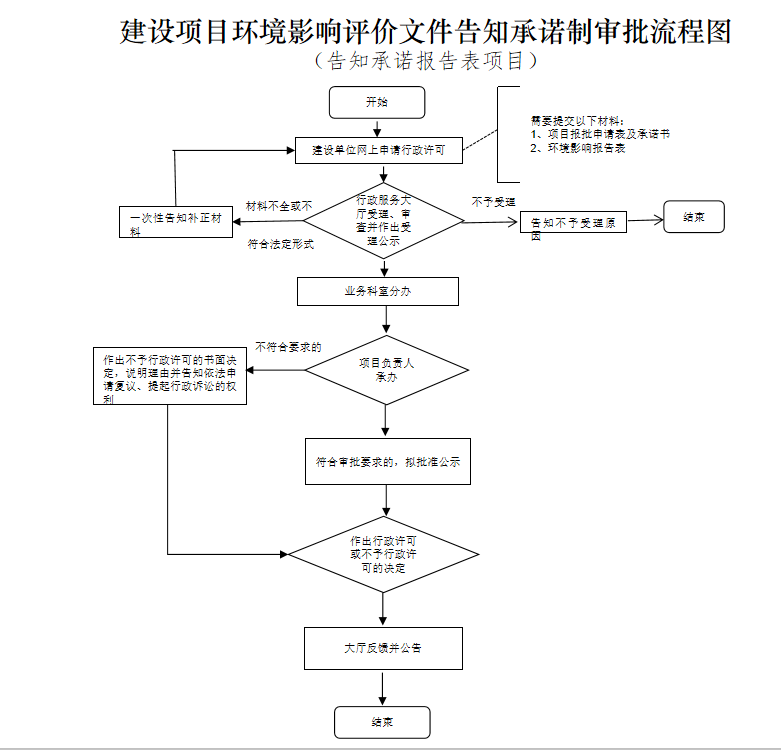 县级建设项目环境影响评价文件告知承诺审批（报告书项目）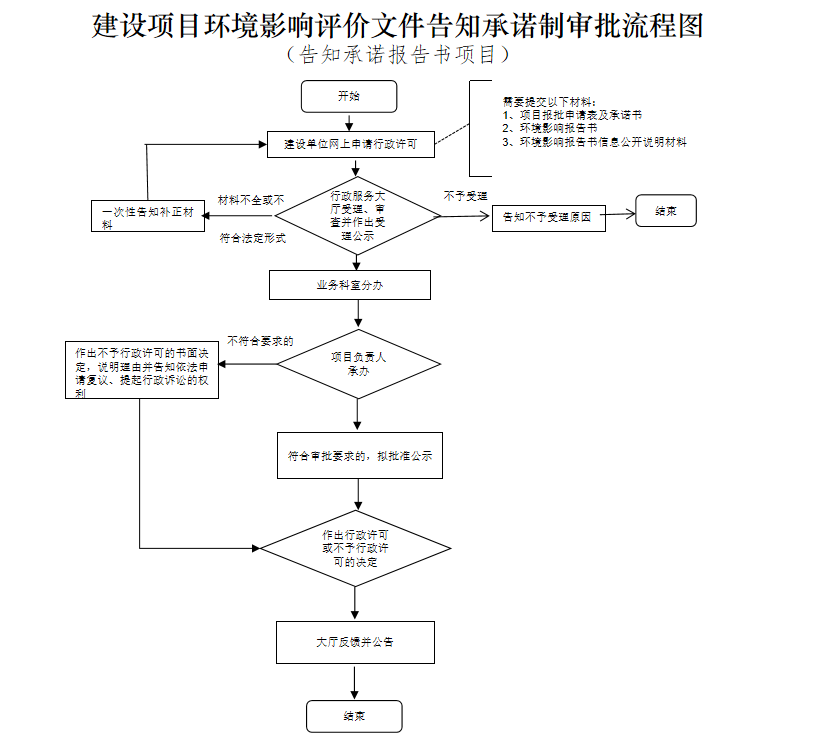 县级建设项目环境影响评价文件审批（非辐射类且编制报告书的项目）重新审核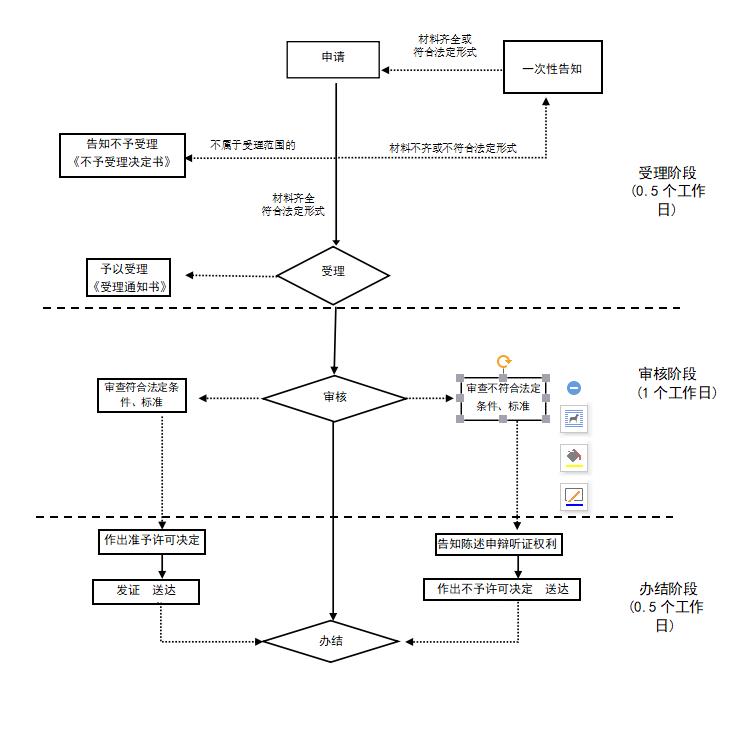 县级建设项目环境影响评价文件审批（非辐射类且编制报告书的项目）重新报批县级建设项目环境影响评价文件审批（非辐射类且编制报告书的项目）首次申请县级建设项目环境影响评价文件审批（非辐射类且编制报告表的项目）首次申请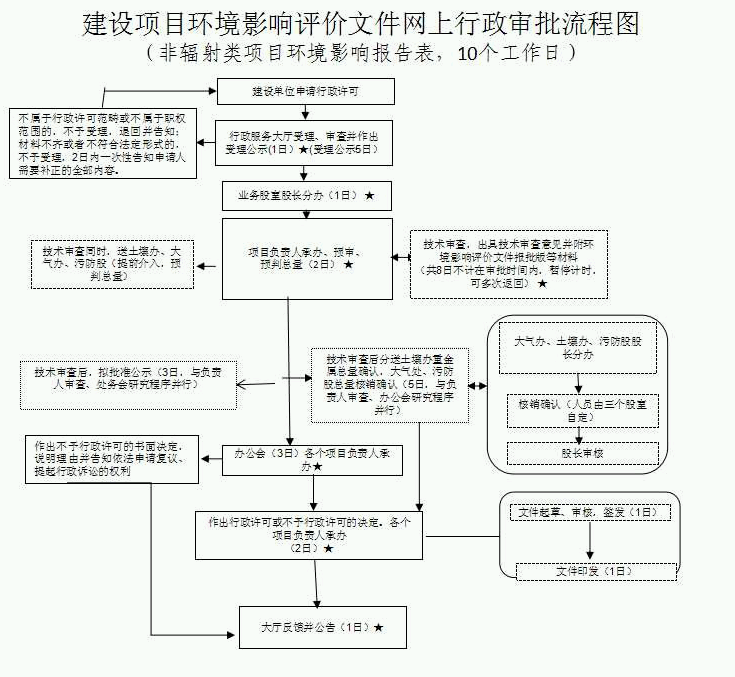 县级建设项目环境影响评价文件审批（非辐射类且编制报告表的项目）重新报批县级建设项目环境影响评价文件审批（非辐射类且编制报告表的项目）重新审核入河排污口的设置和扩大审核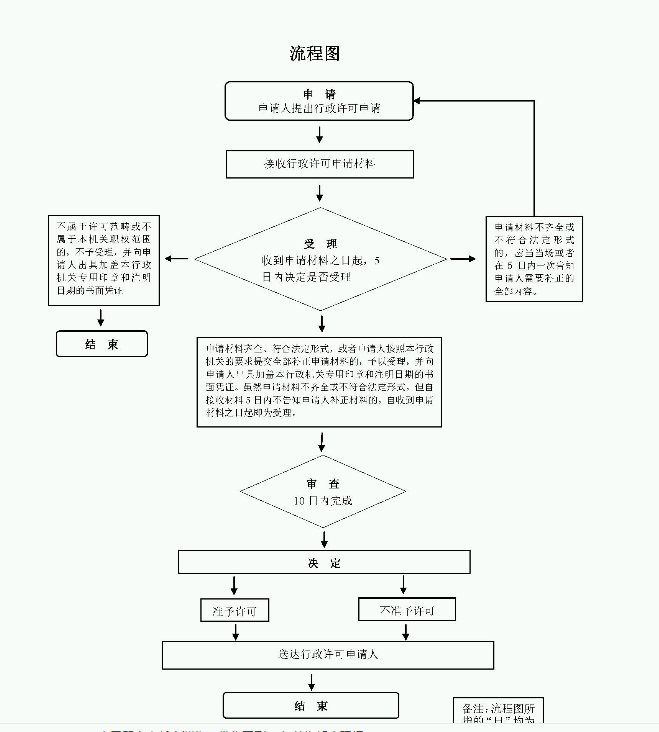 防治污染设施的拆除或闲置审批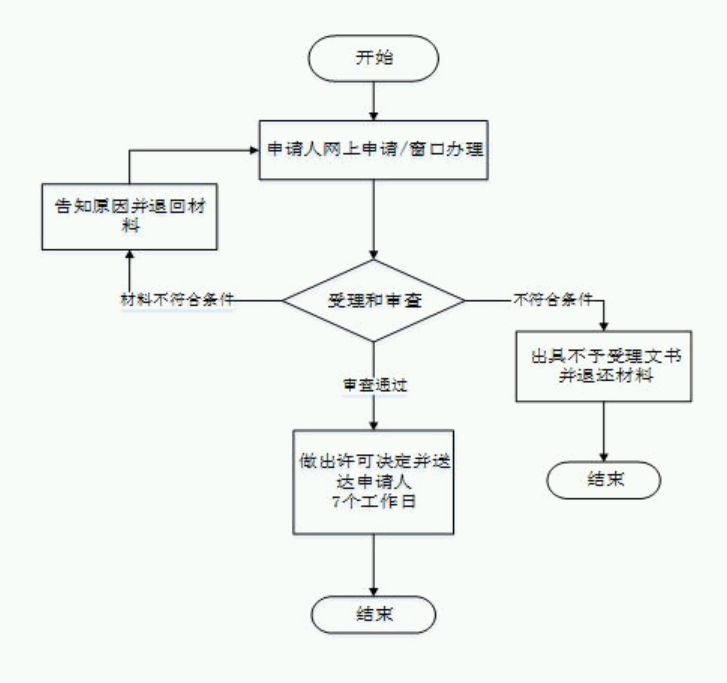 到期换发《危险废物收集经营许可证》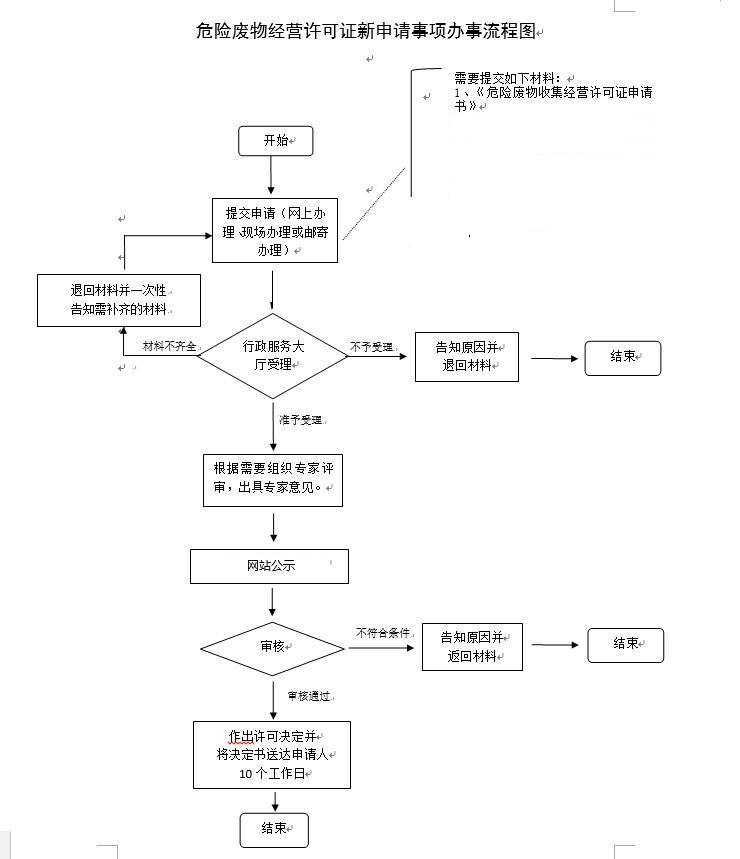 《危险废物收集经营许可证》企业名称信息变更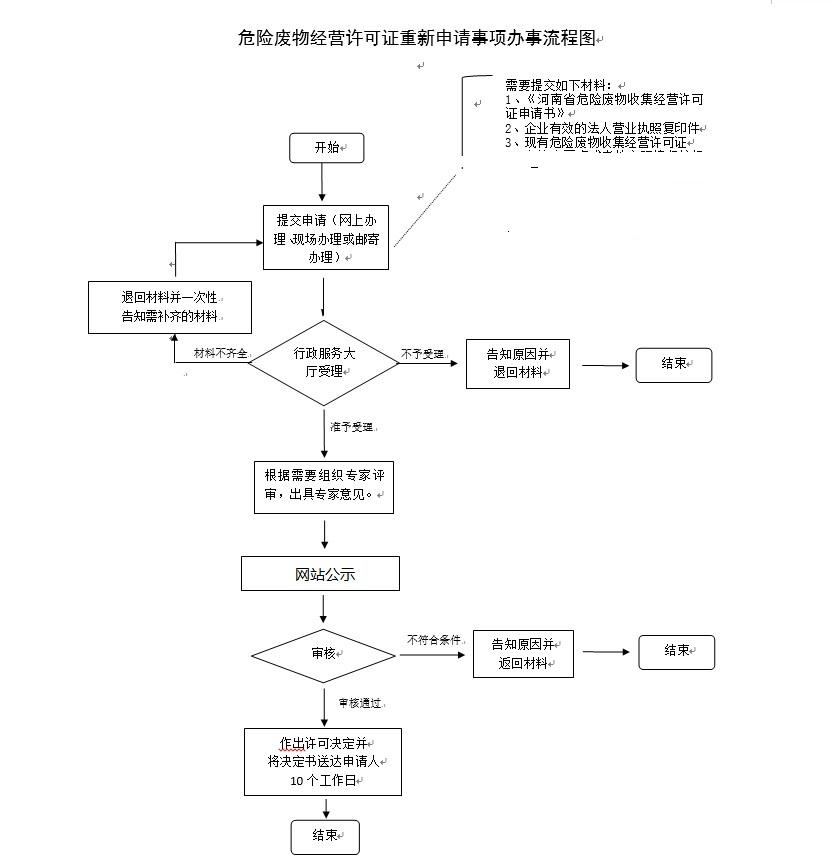 现有经营单位重新申领《危险废物收集经营许可证》《危险废物收集经营许可证》注销《危险废物收集经营许可证》遗失补办到期换发《危险废物收集经营许可证》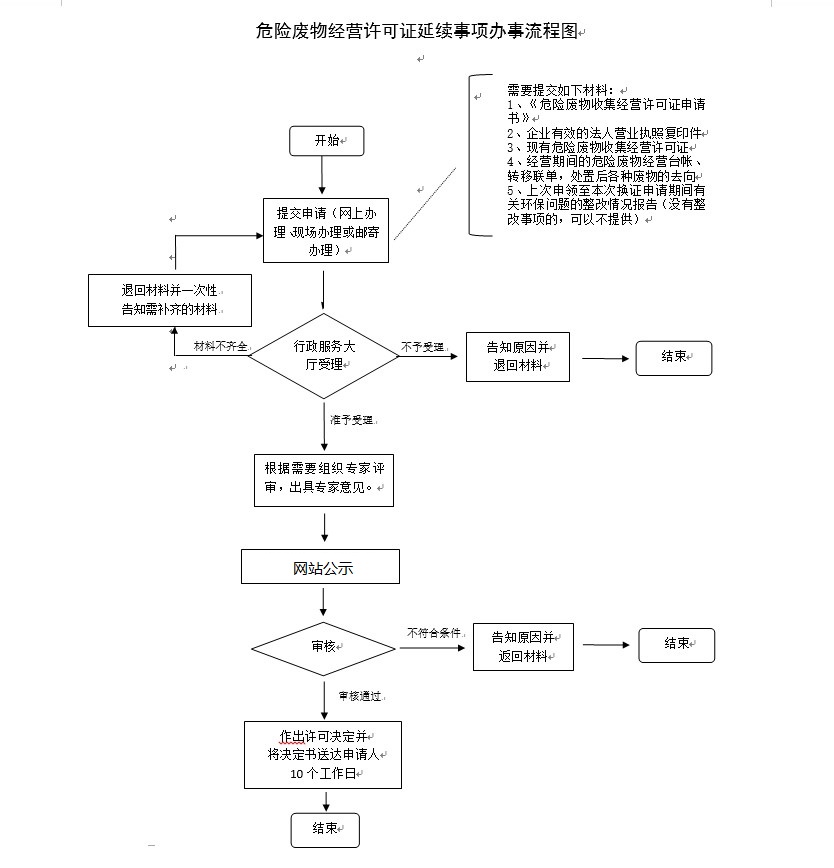 县级排污许可正本变更（法定代表人变更）县级排污许可证申请补领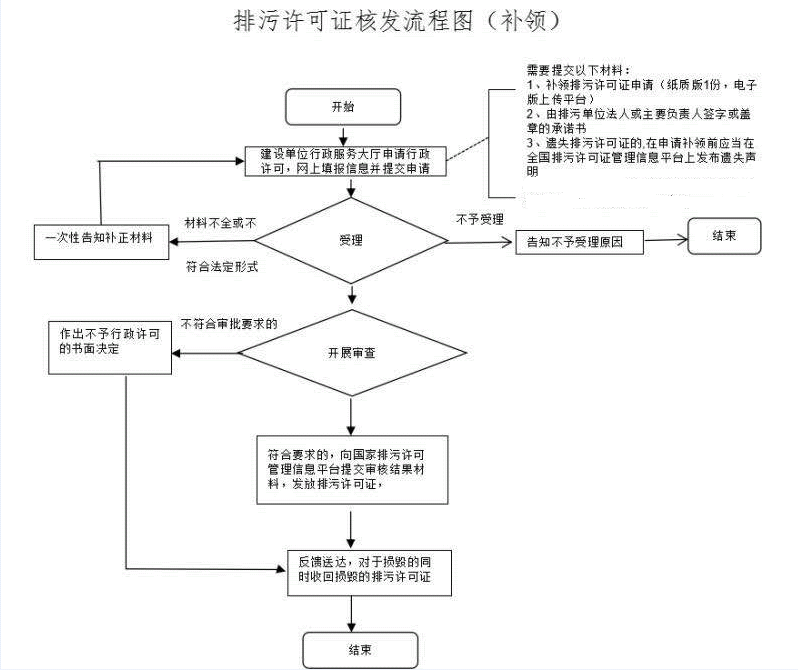 县级排污许可证新申请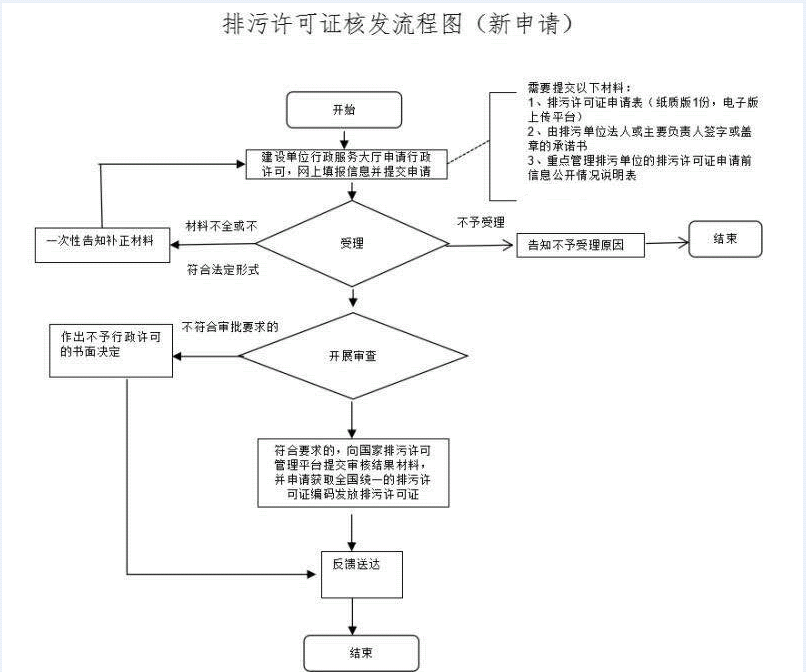 县级排污许可副本变更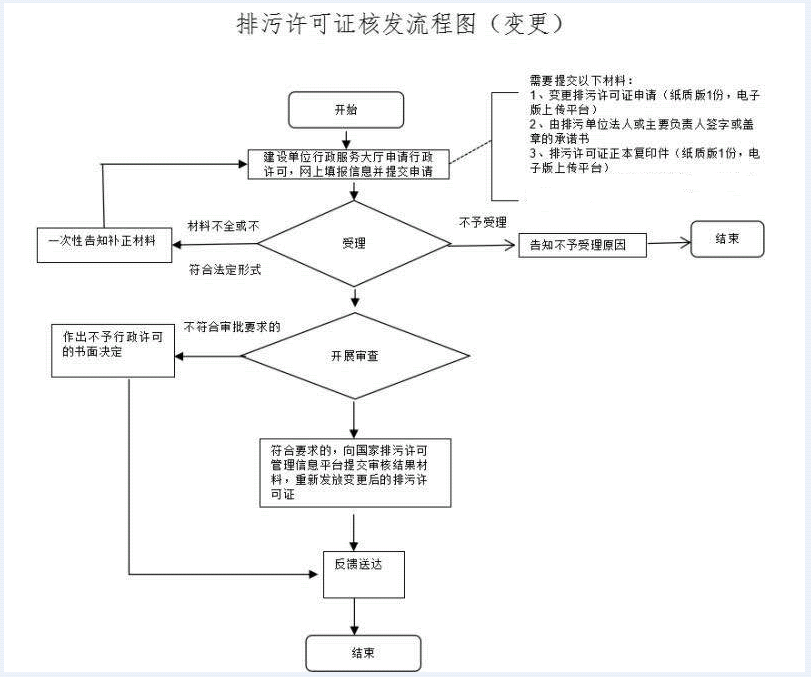 县级排污许可证延续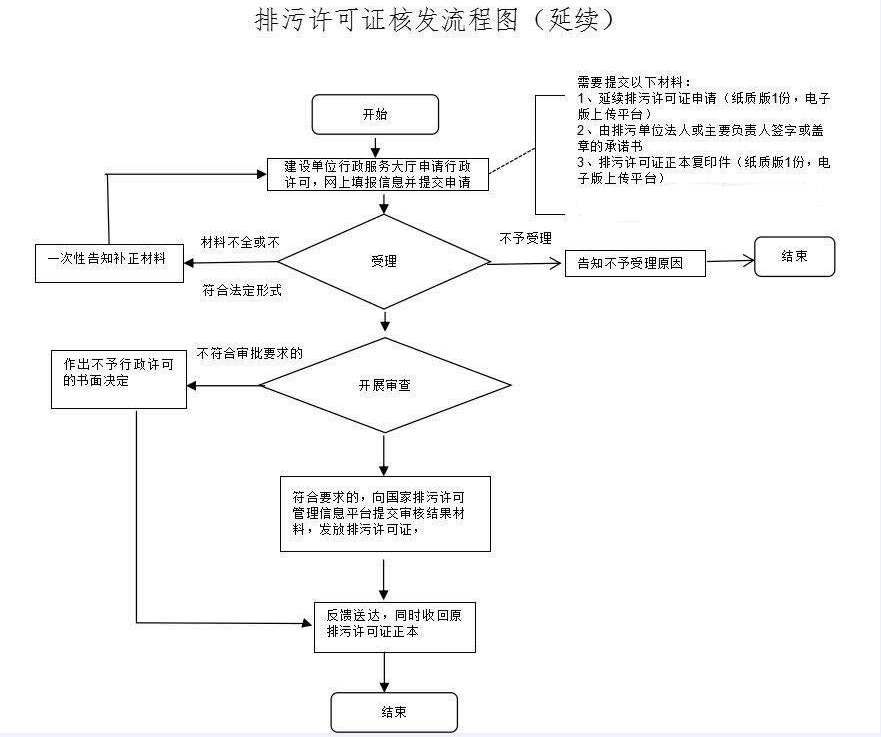 行政处罚流程图违法事实确凿并有法定依据拟作警告、对公民200元以下对法人或者其他组织处3000元以下罚款不需处罚	   拟处罚（其中拟做出责令停产停业                                       吊销排污许可证、较大数额罚款                                                               要求 听证                                                放弃听证                                                或超期未提出文广旅游局行政许可类流程图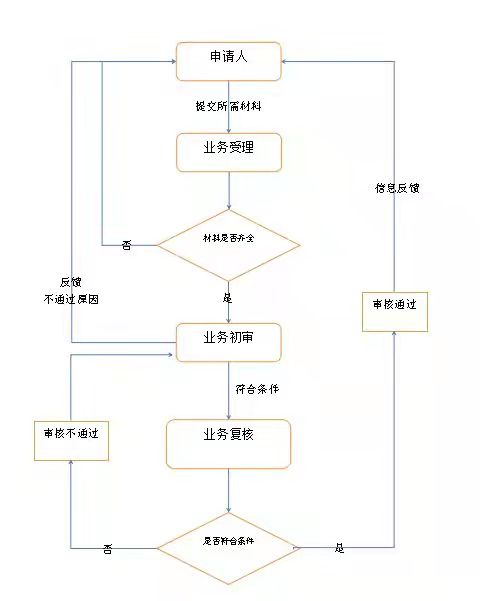 应急管理局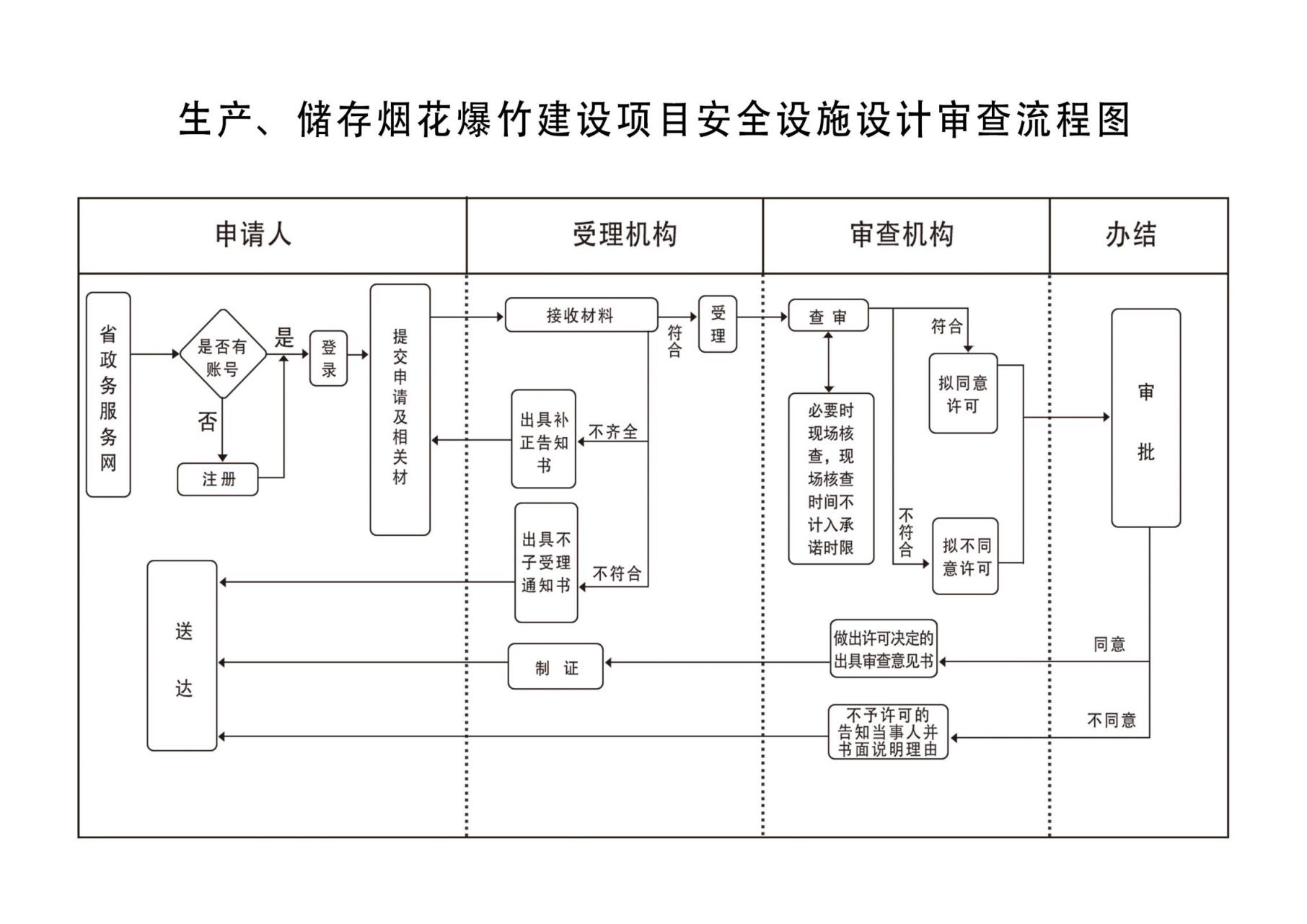 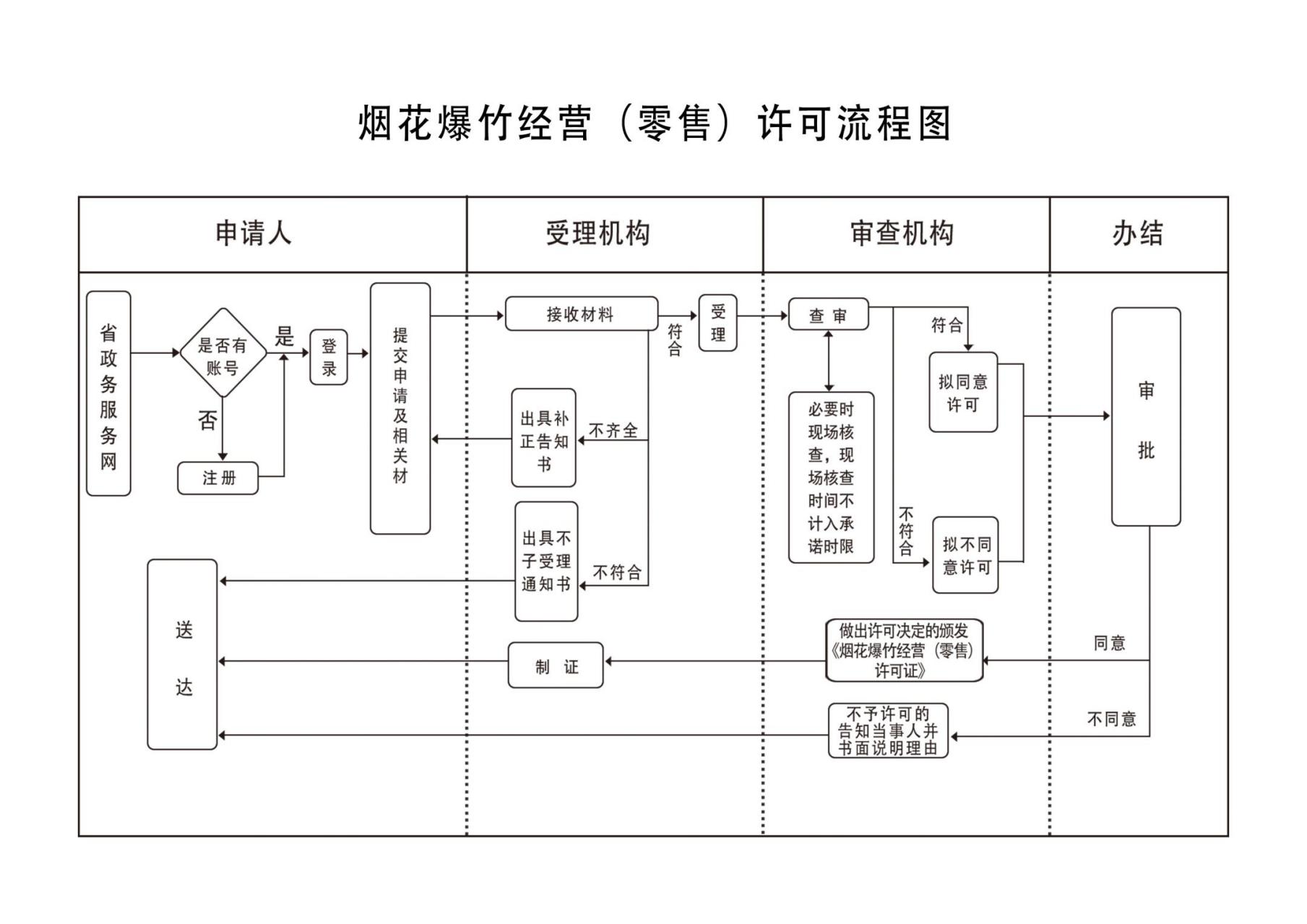 政府办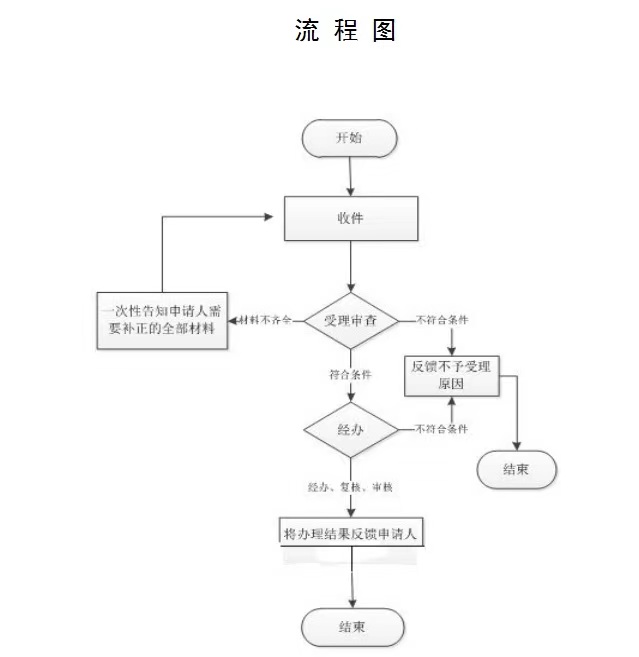 人社局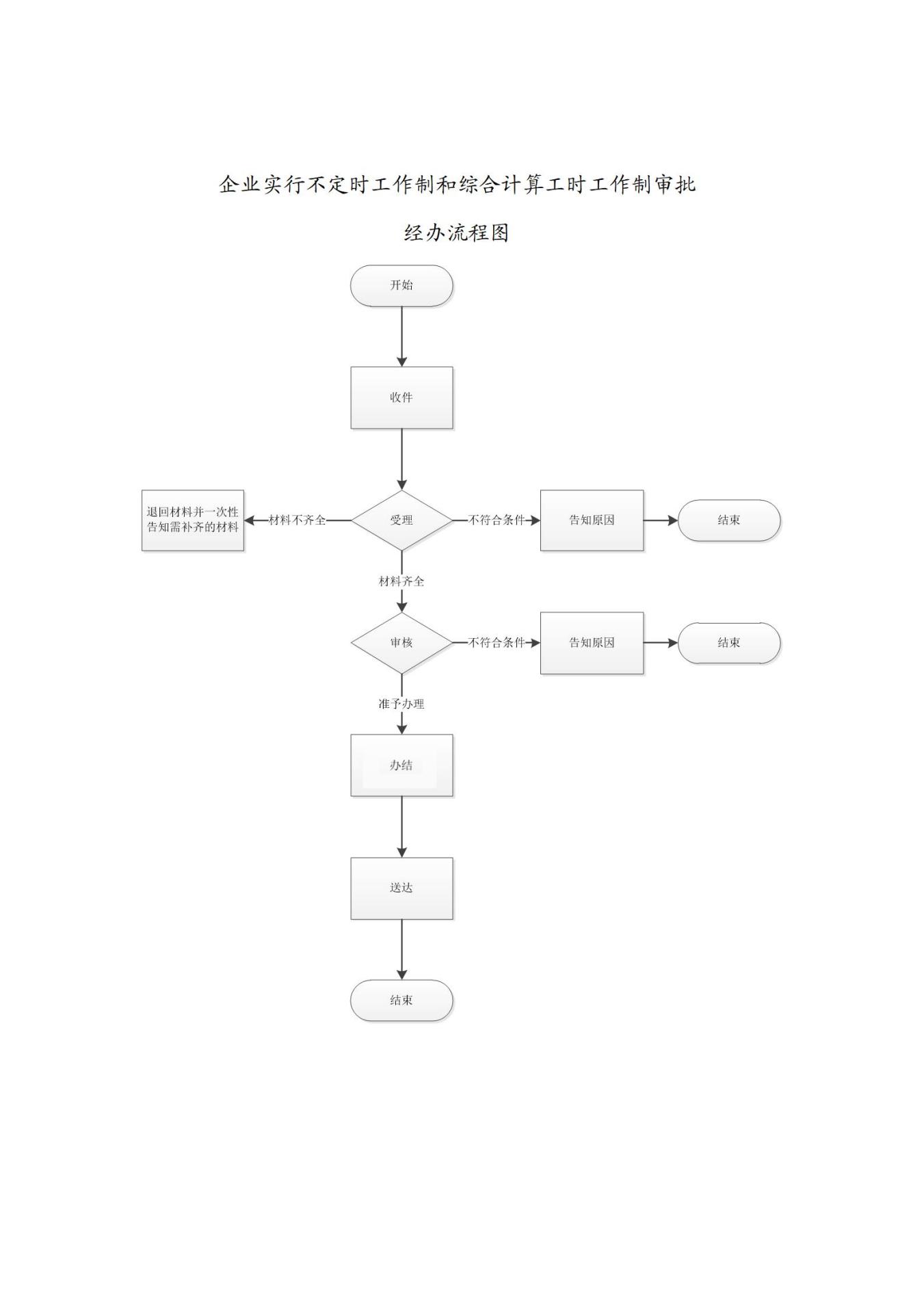 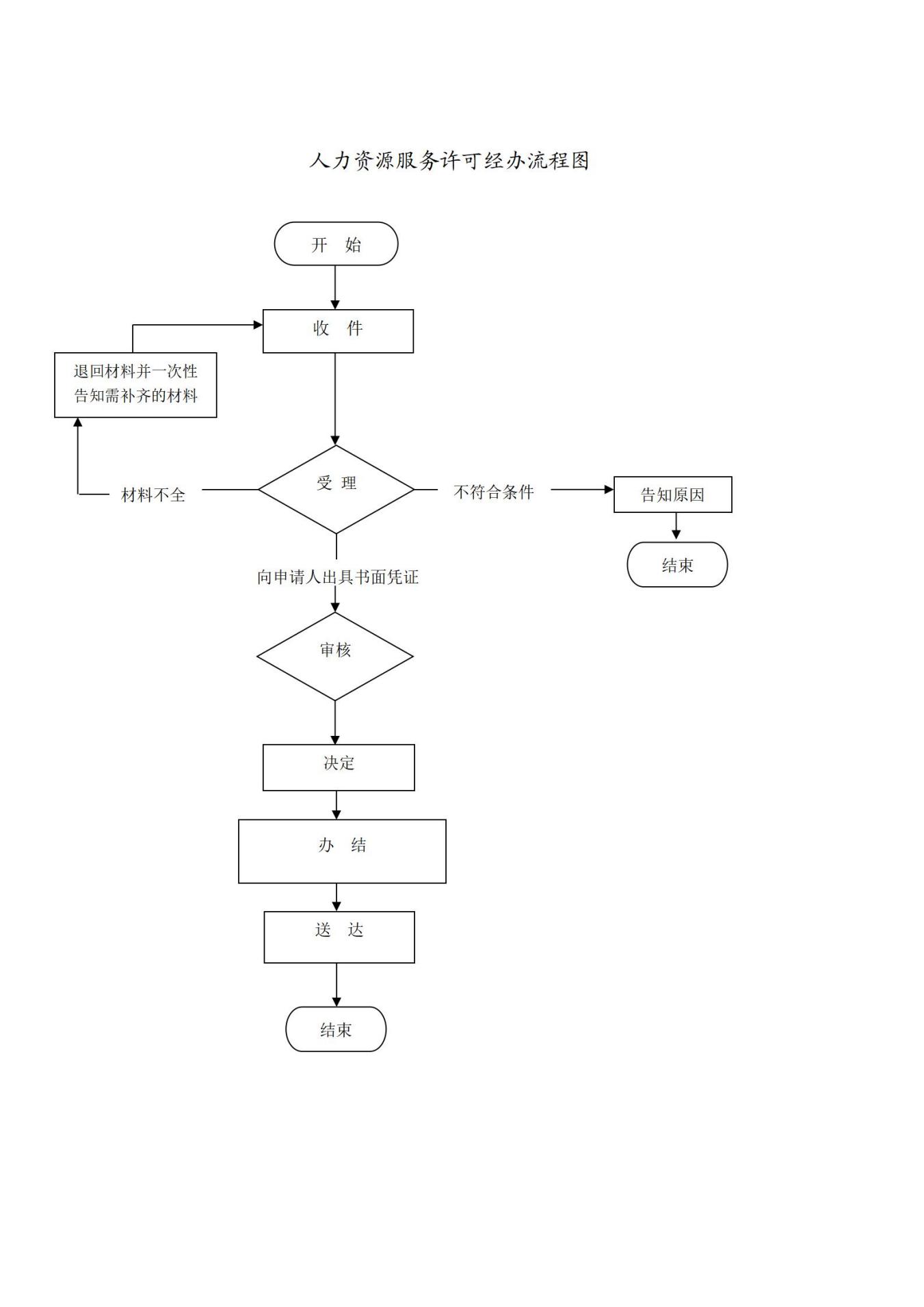 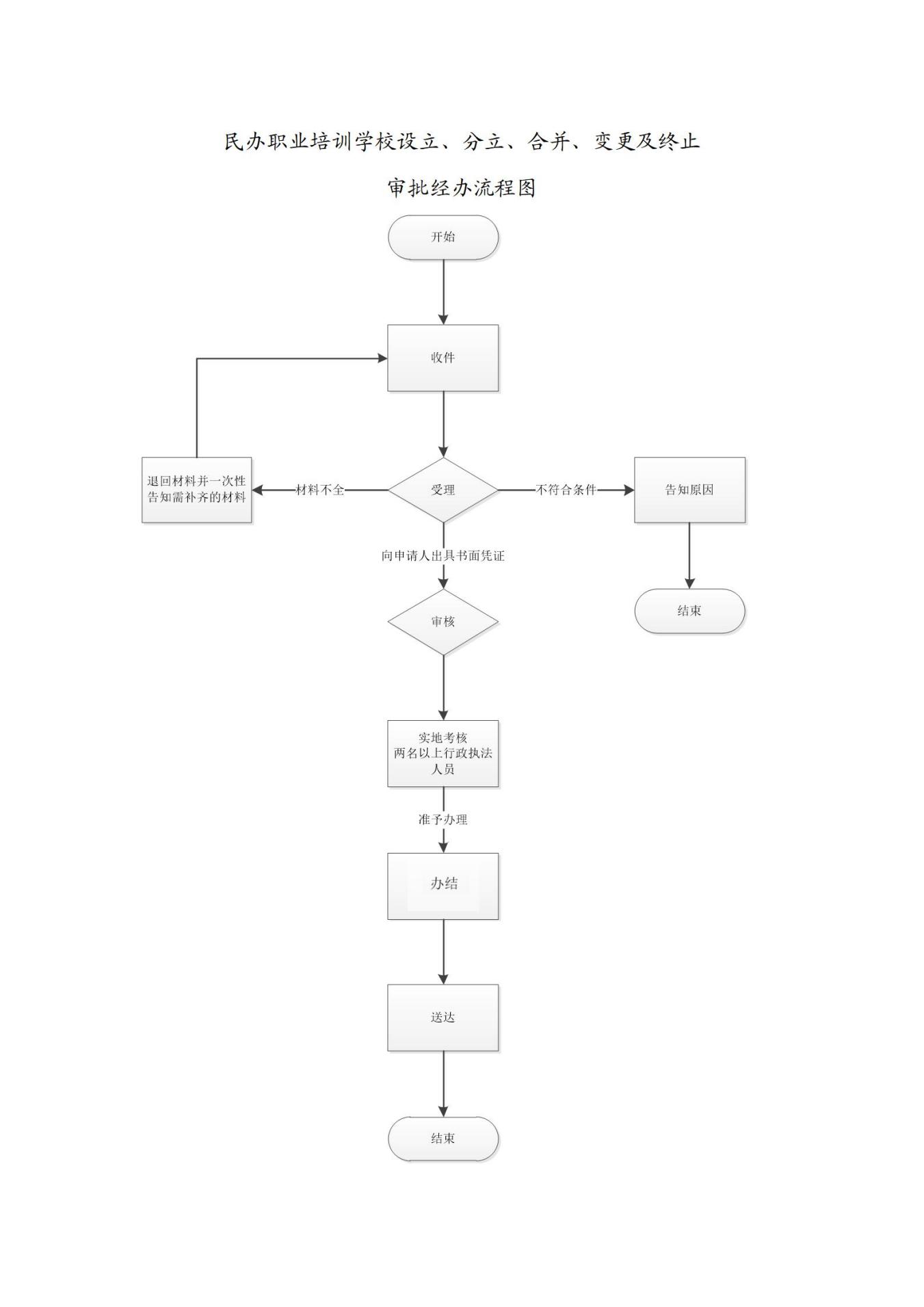 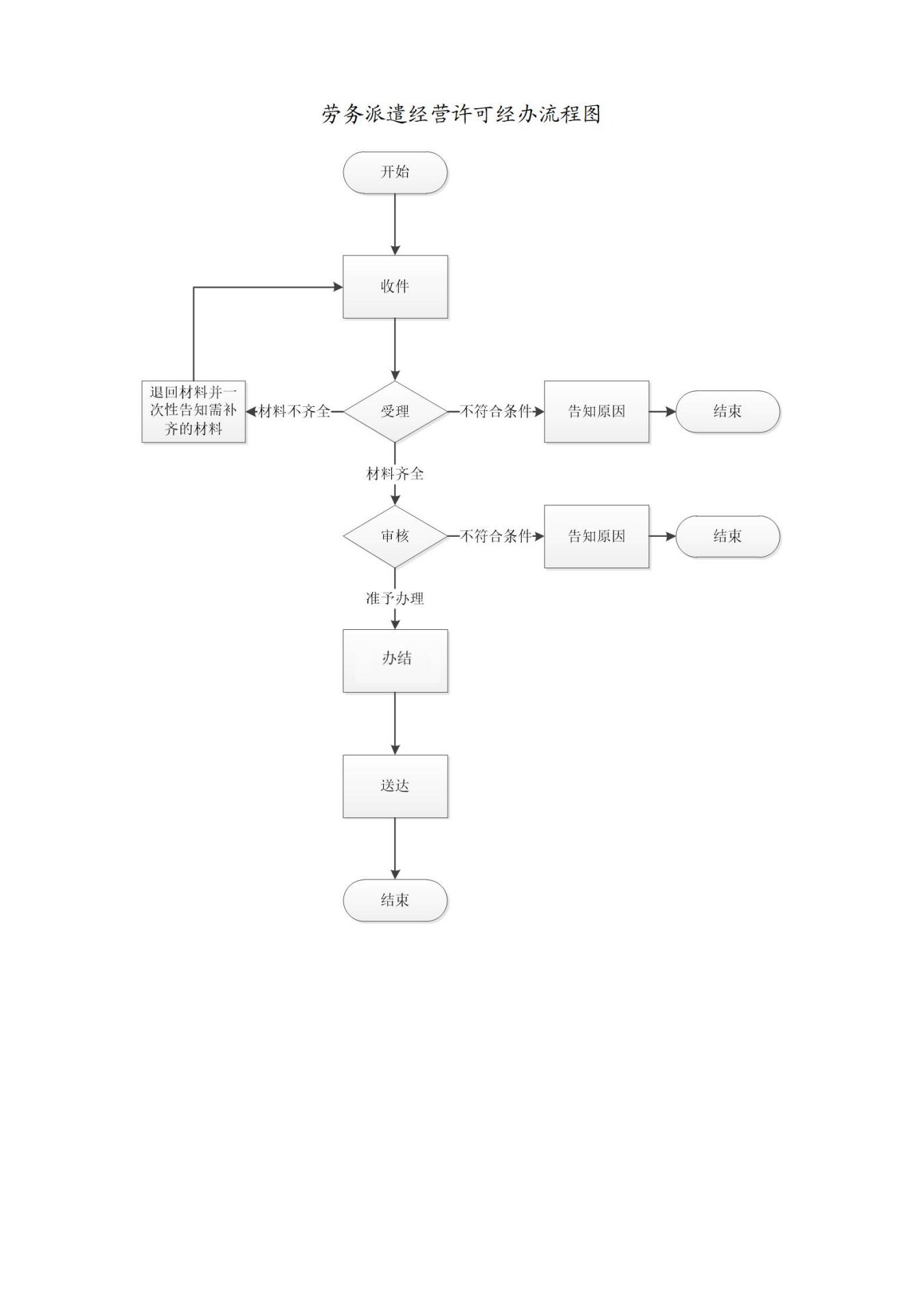 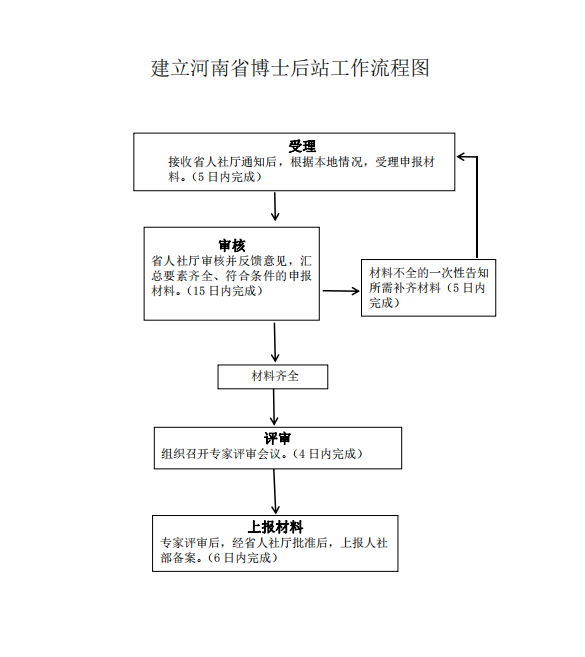 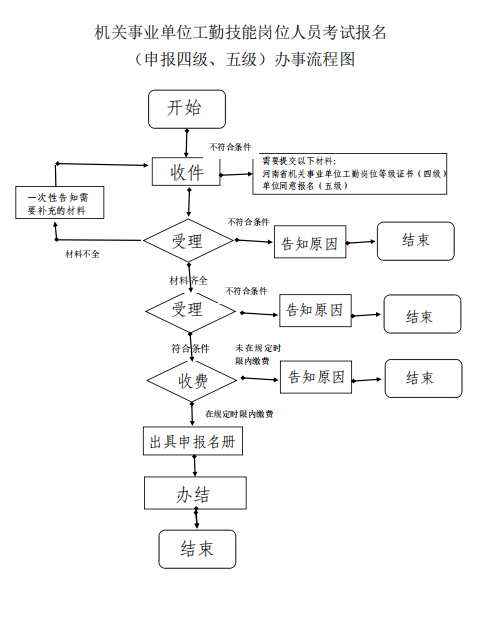 技能人员职业资格管理服务办理流程图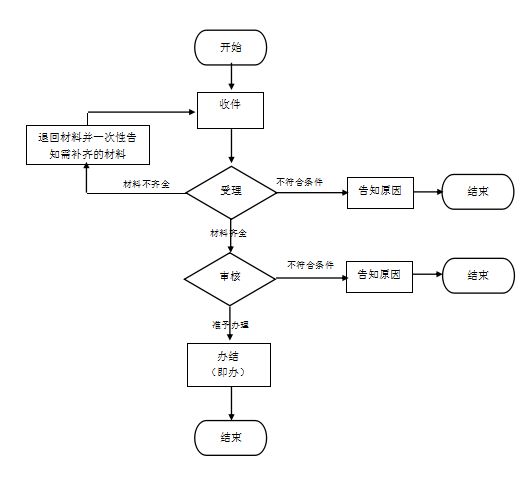 退役军人事务局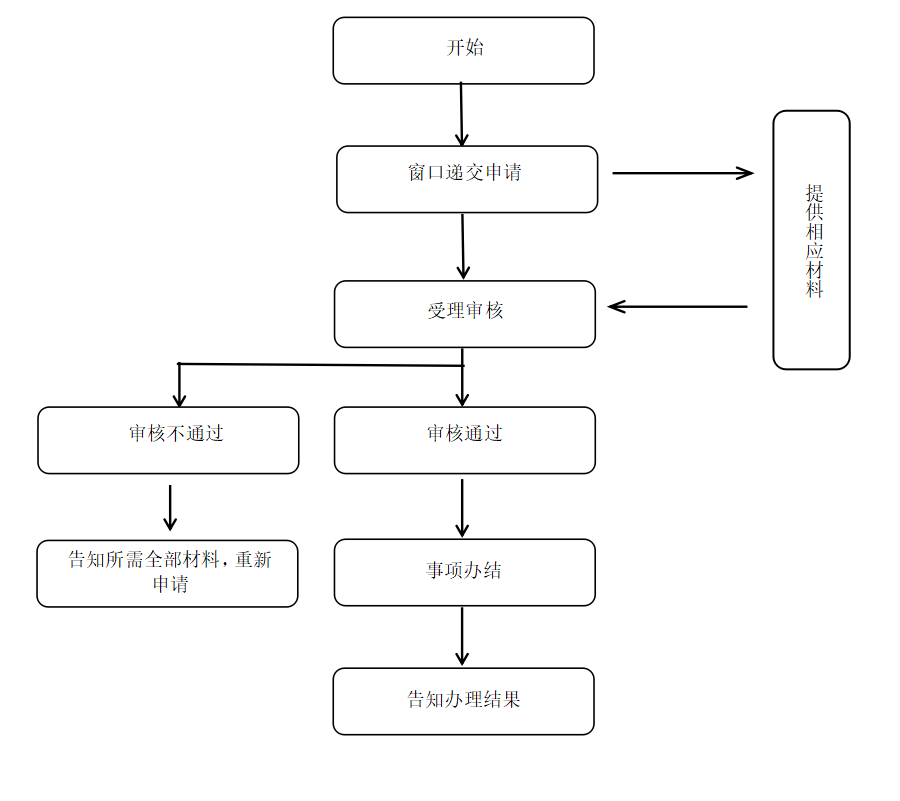 交通运输局交通运输行政许可、行政确认、行政裁决流程图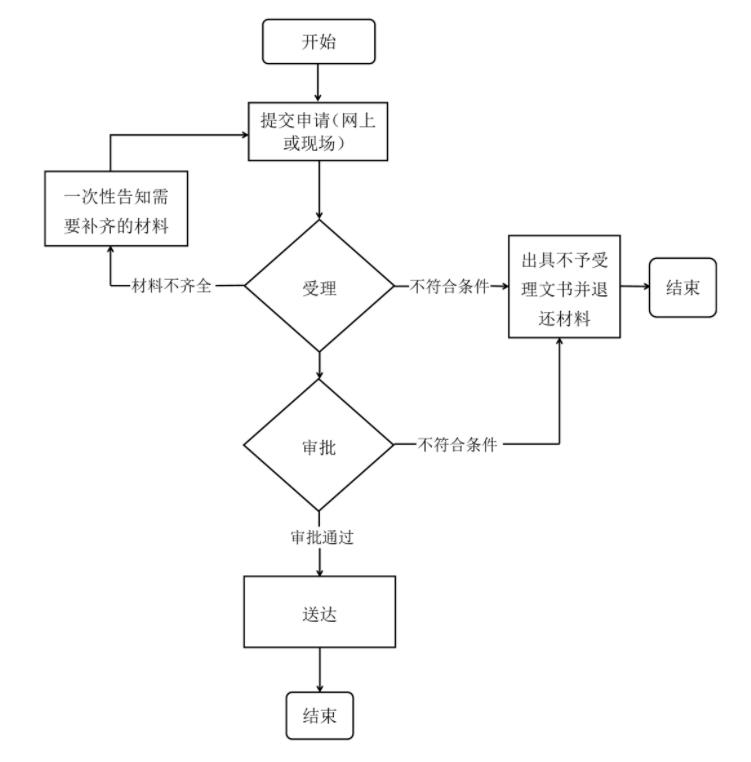 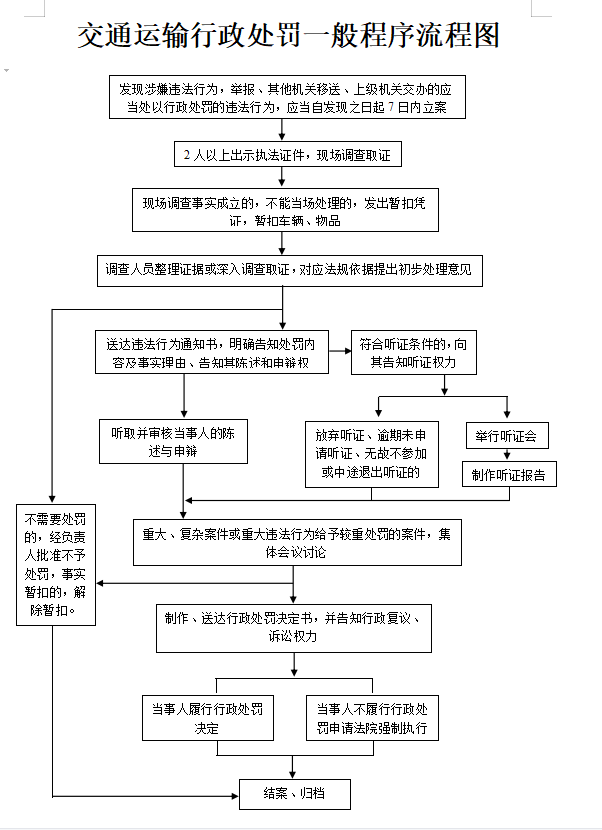 城市管理局临时占用城市绿化用地审批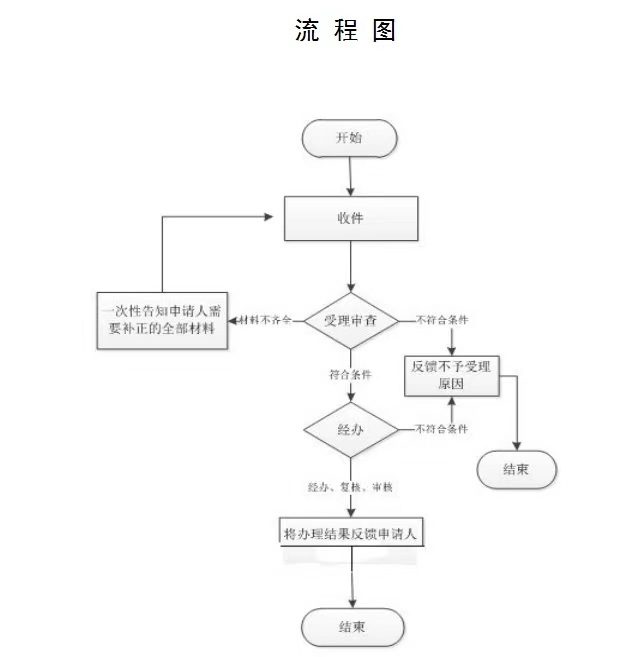 关闭、闲置、拆除城市环卫设施许可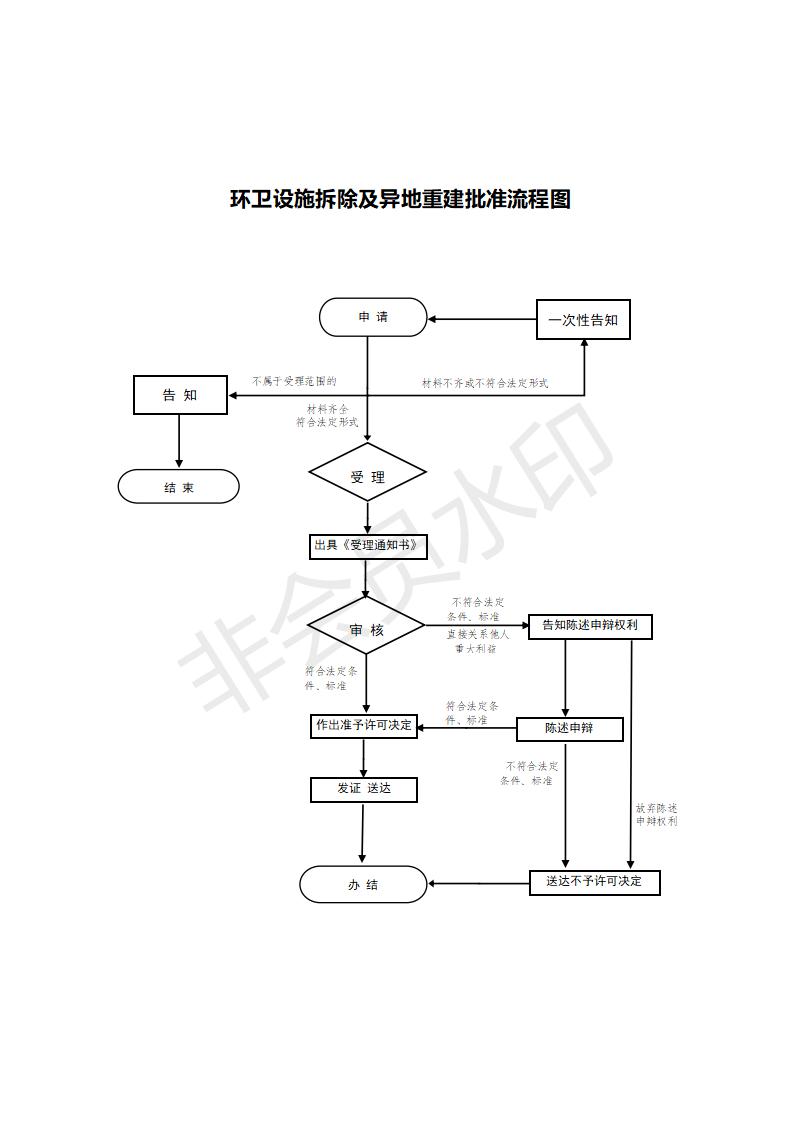 临时性建筑物搭建、堆放物料、占道施工审批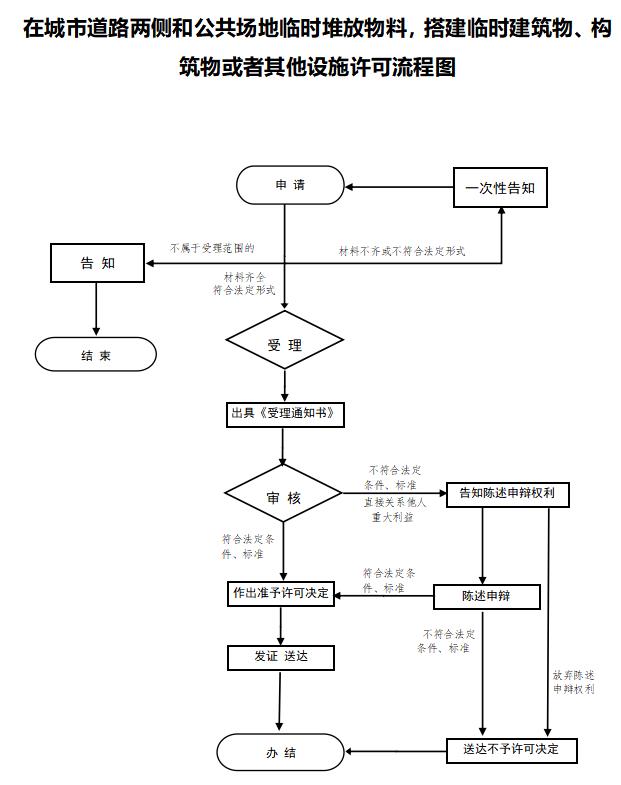 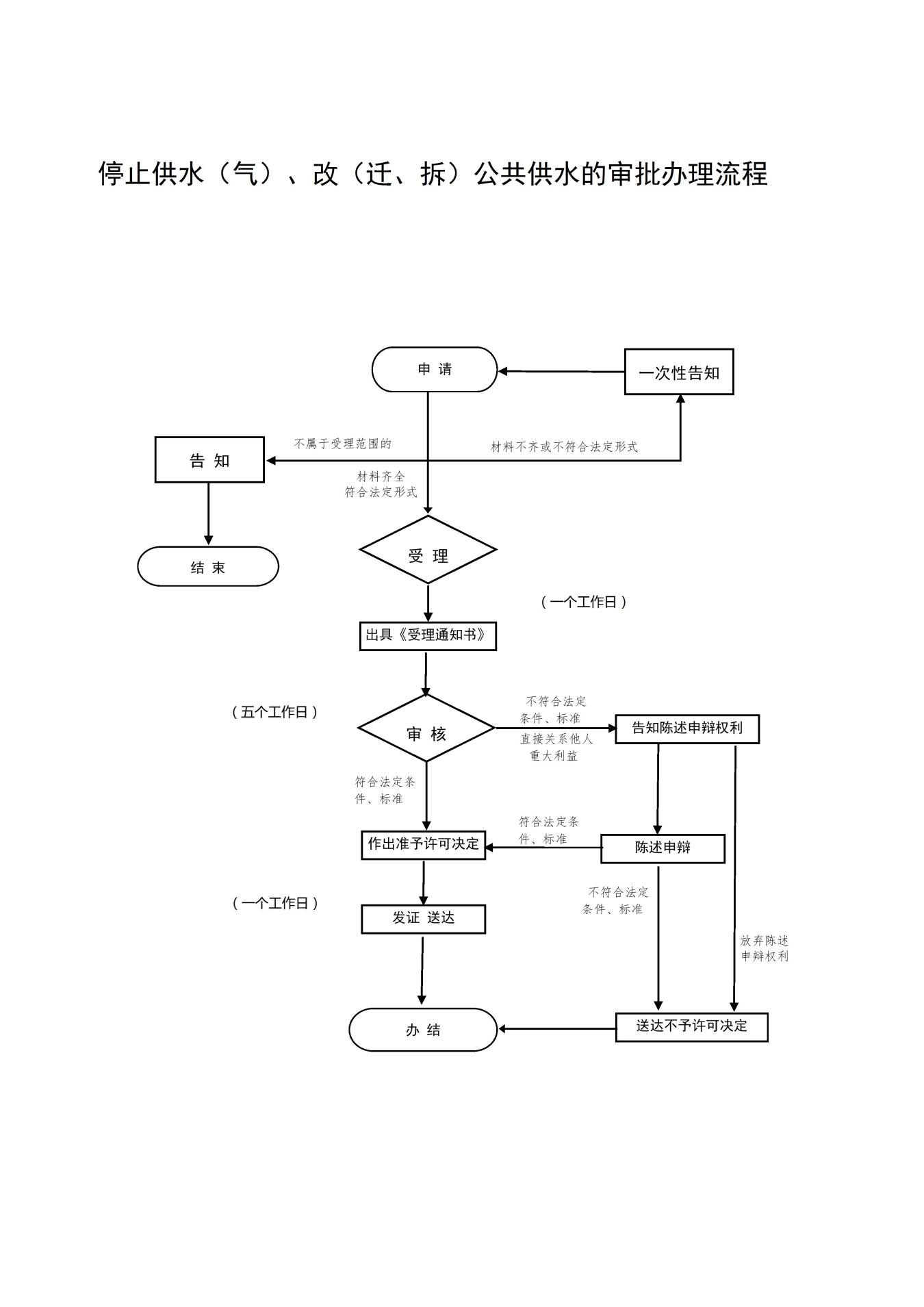 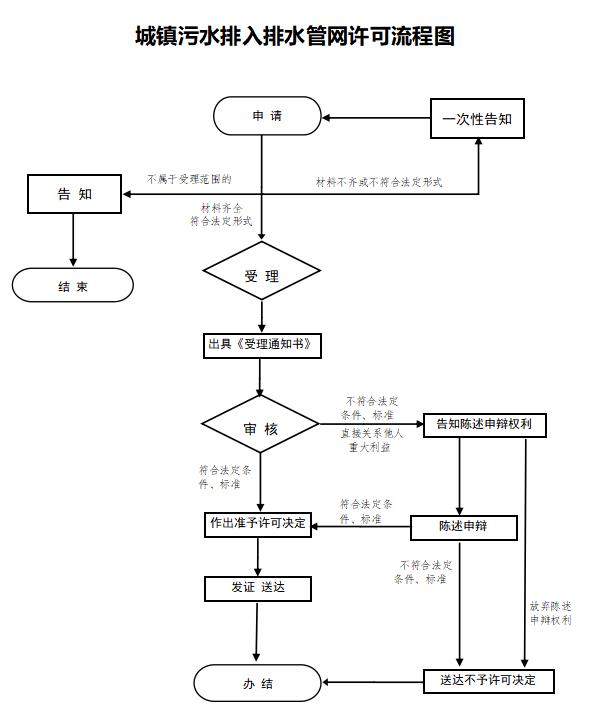 从事生活垃圾（含粪便）经营性清扫、收集、运输、处理服务审批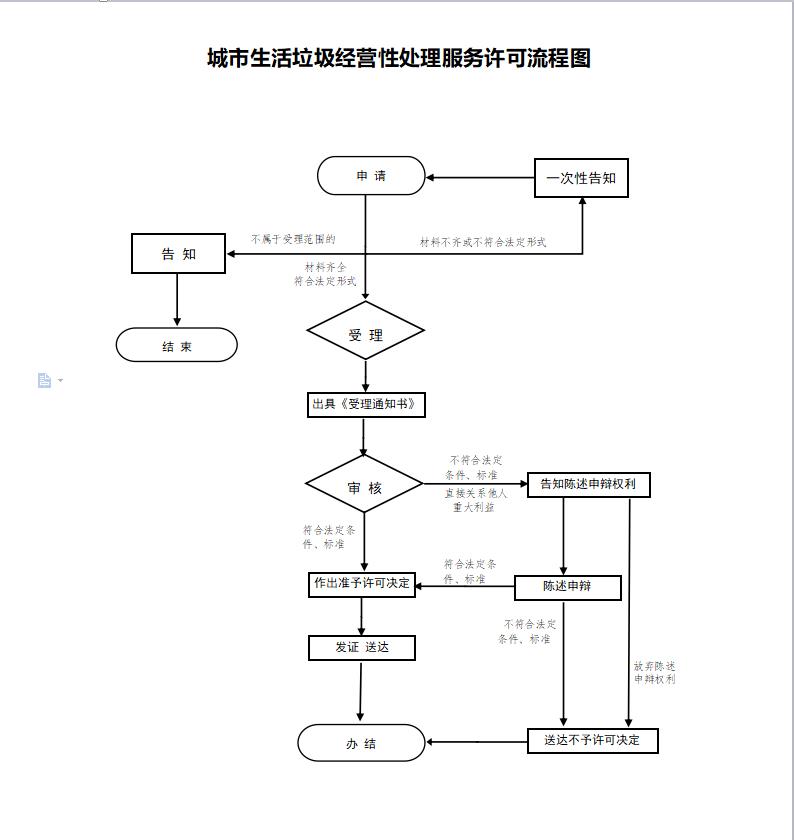 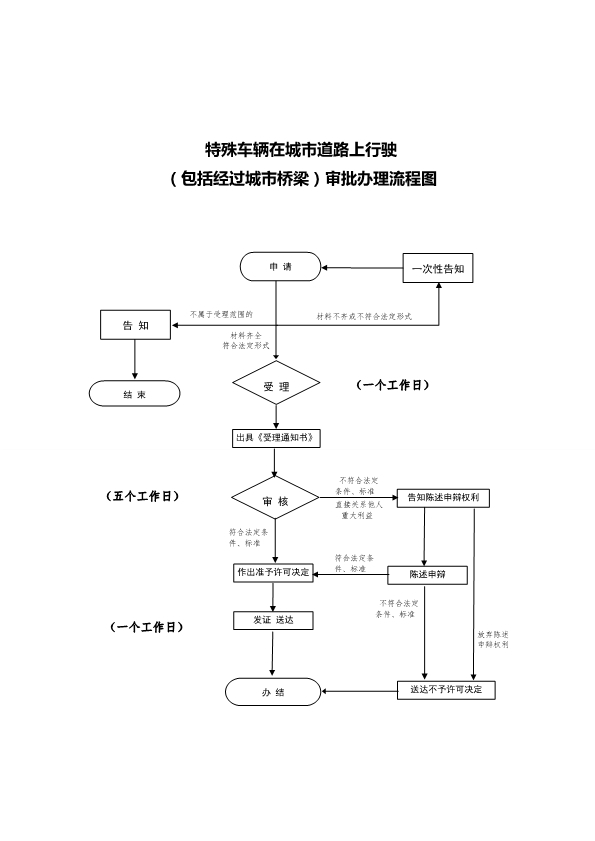 市政设施建设类审批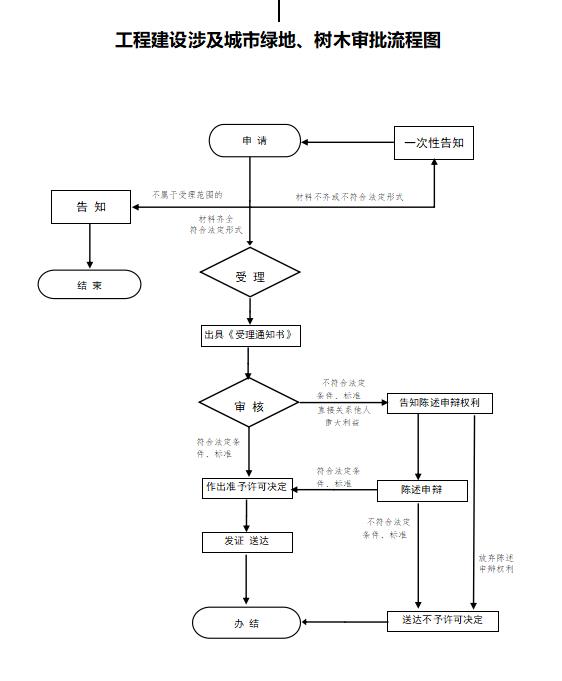 燃气经营者改动市政燃气设施审批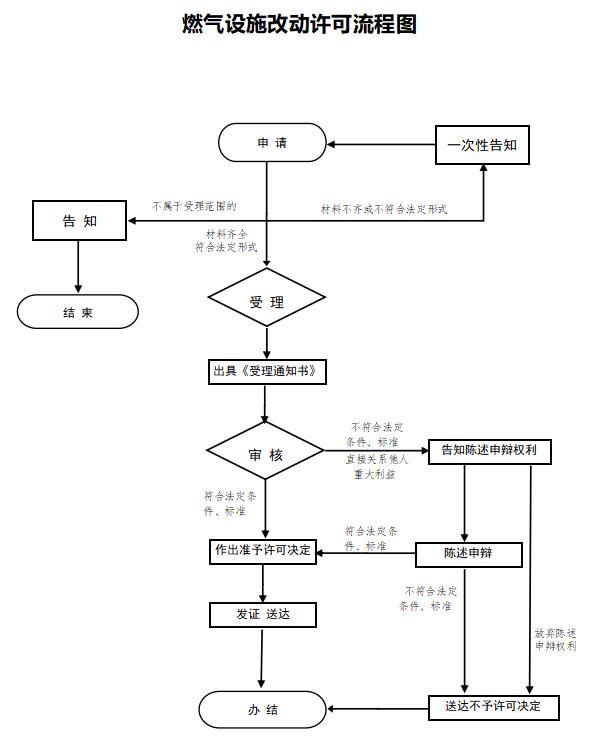 燃气经营许可证核发设置大型户外广告及在城市建筑物、设施上悬挂、张贴宣传品审批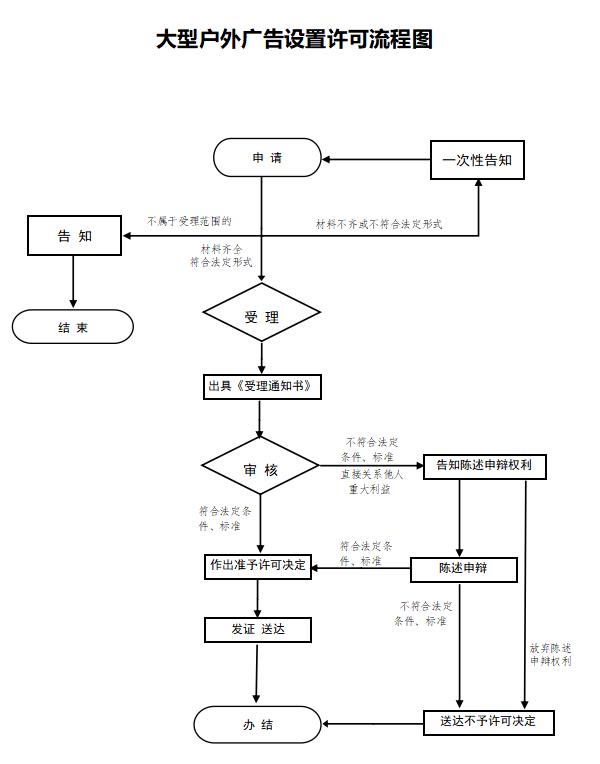 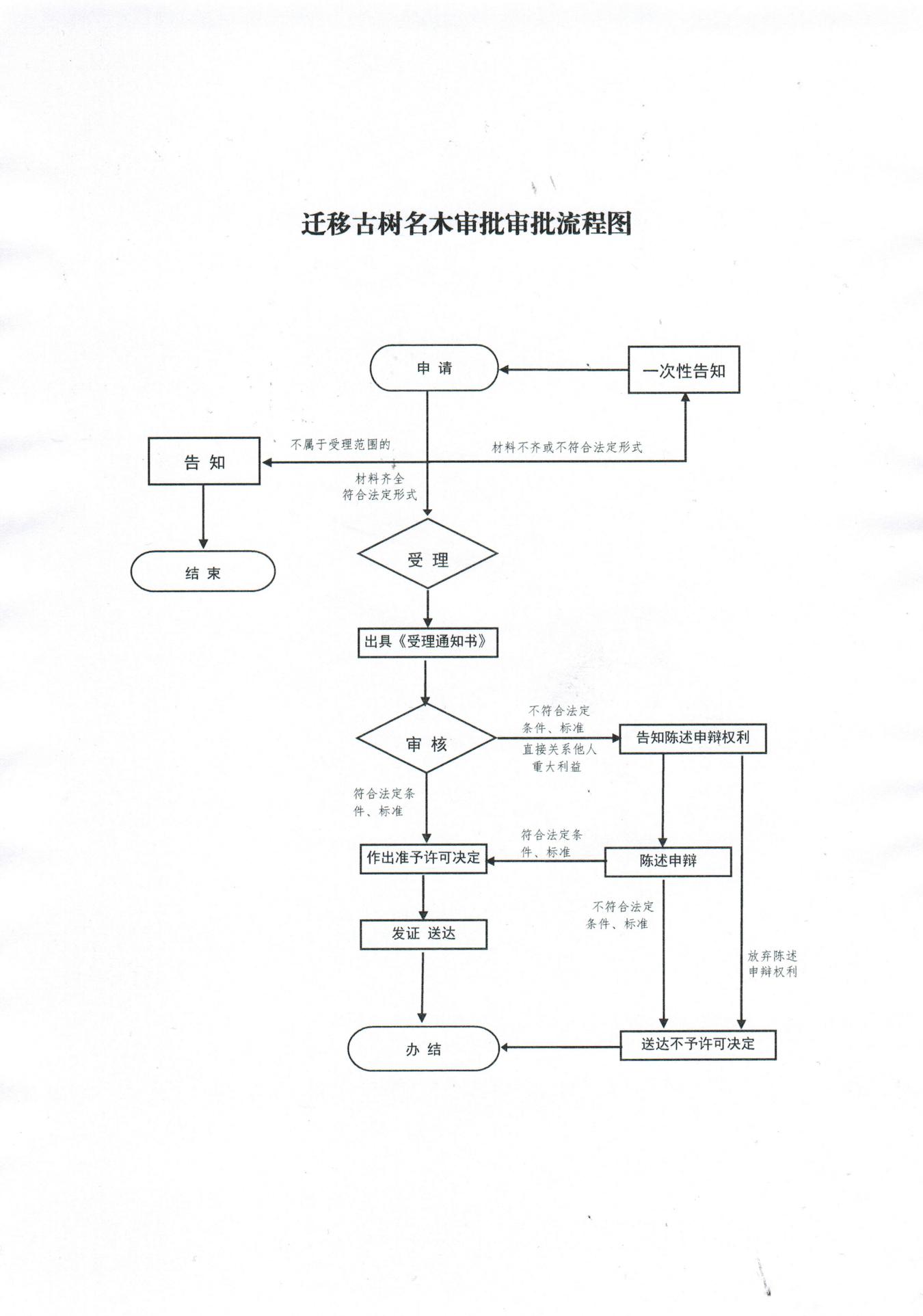 城镇排水与污水处理设施竣工验收备案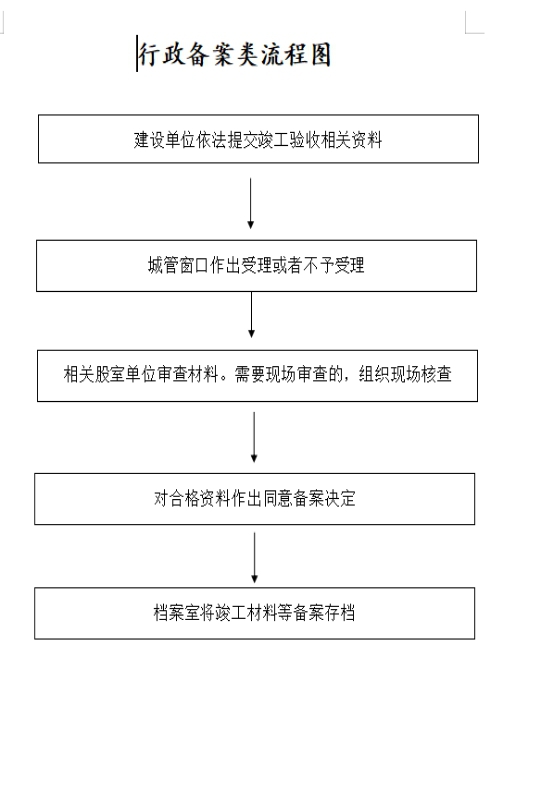 燃气设施工程竣工验收备案因工程建设需要拆除、改动、迁移供水、排水与污水处理设施审核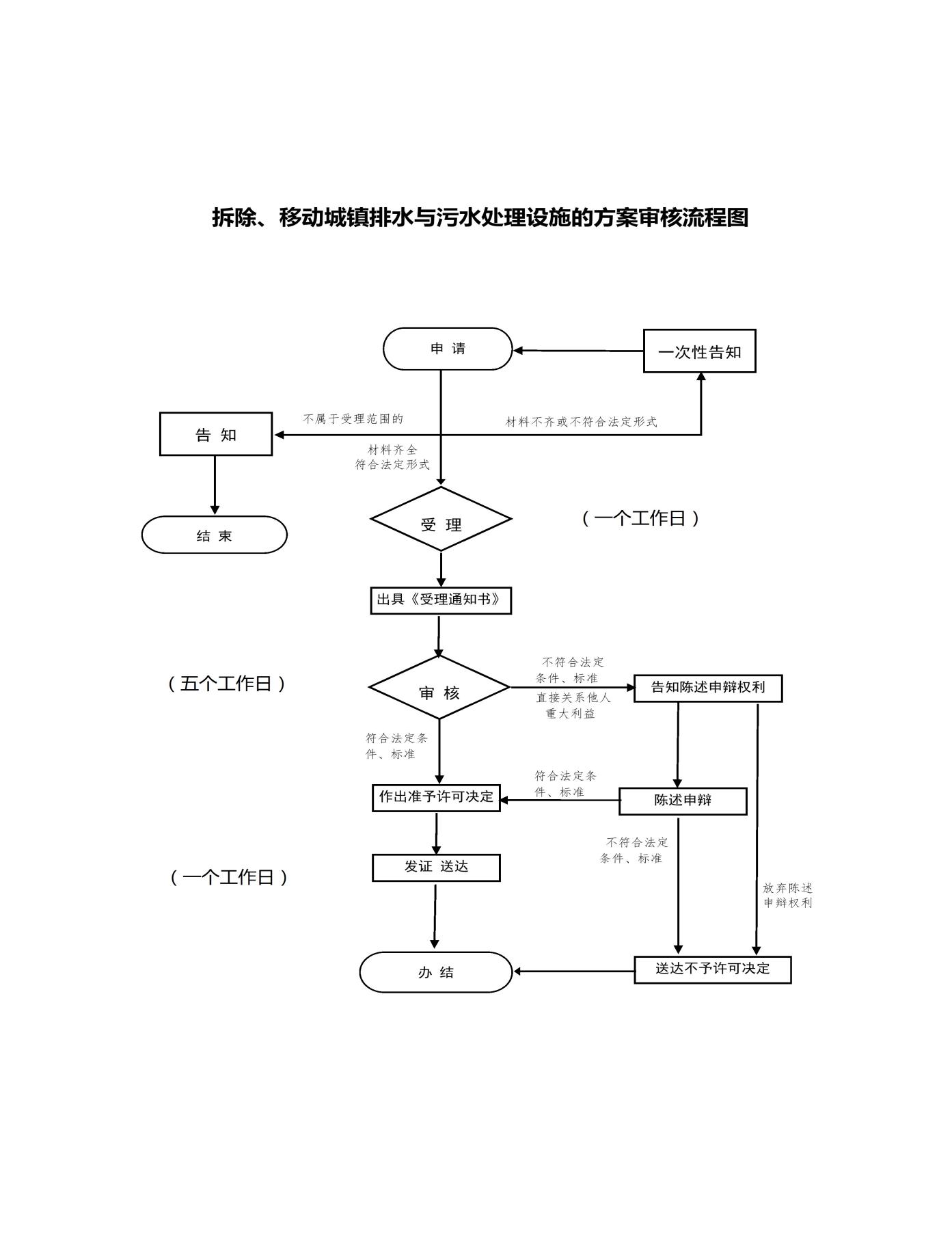 燃气经营许可证核发与气源相适配燃气燃烧器具产品目录的公布临时占用城市绿地审批城市古树名木移植批准建立古树名木档案和标记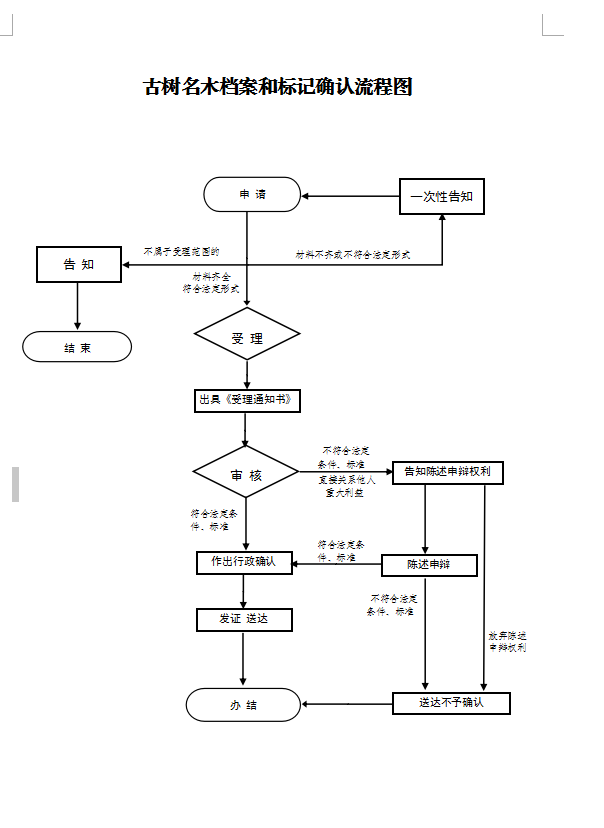 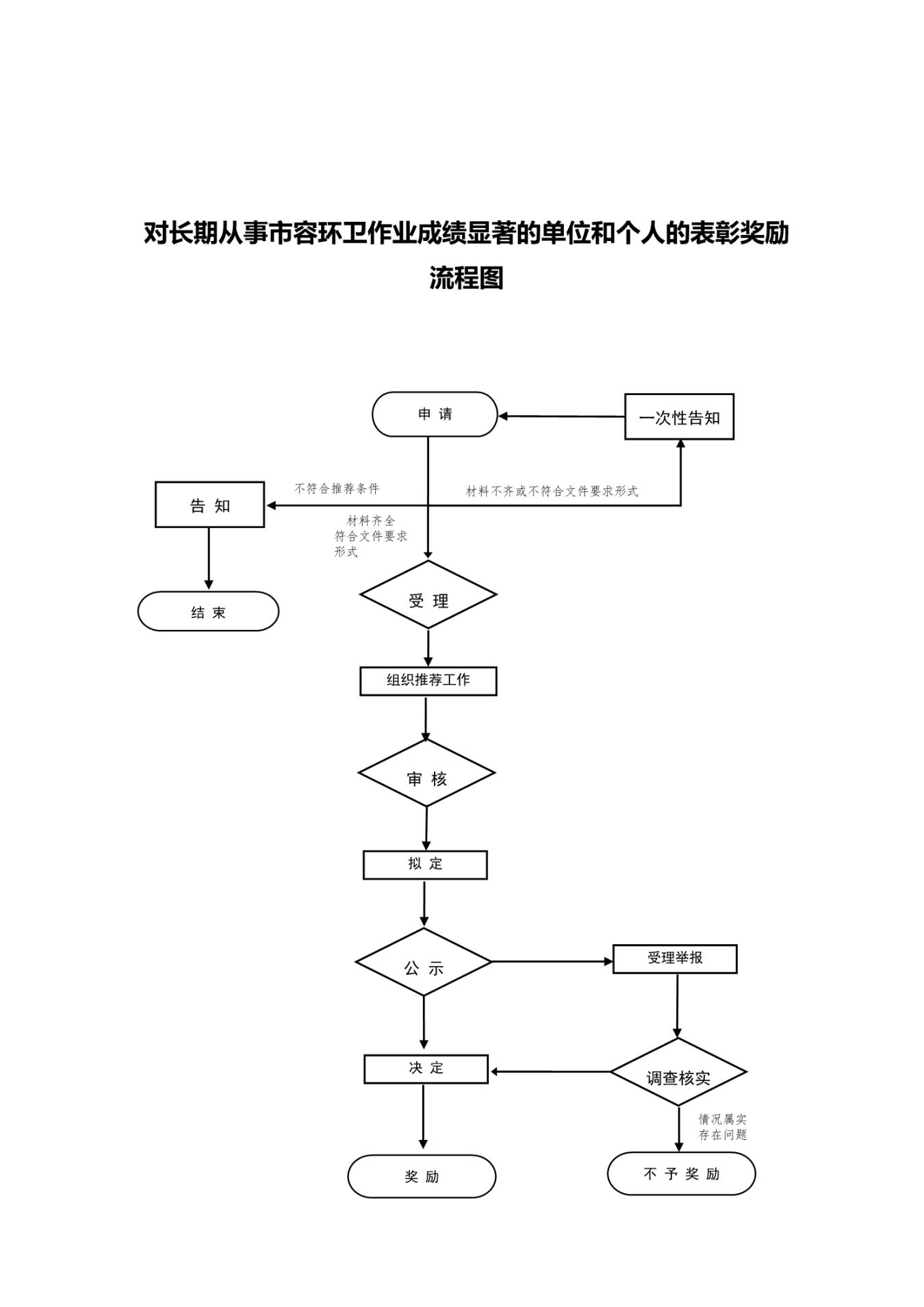 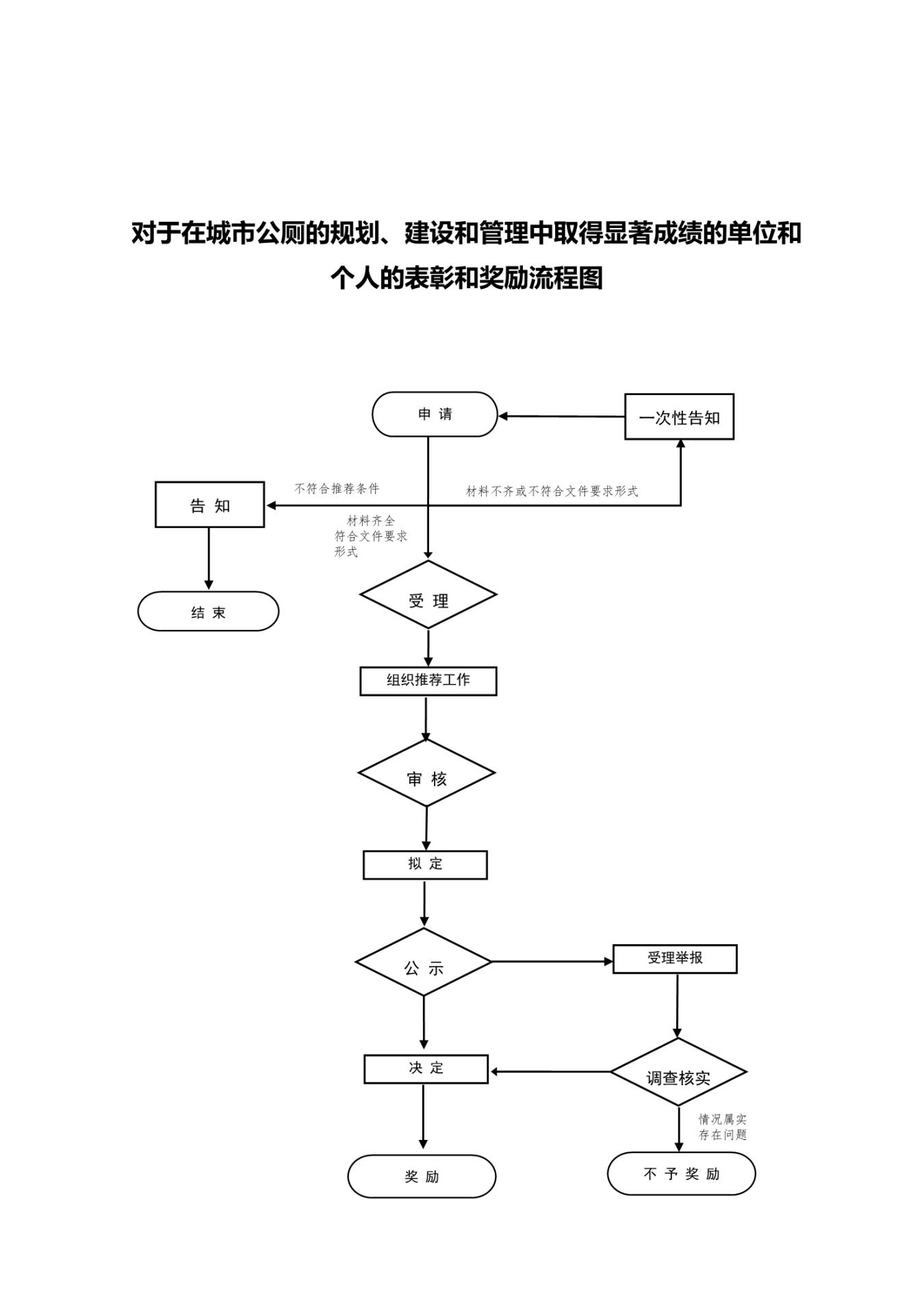 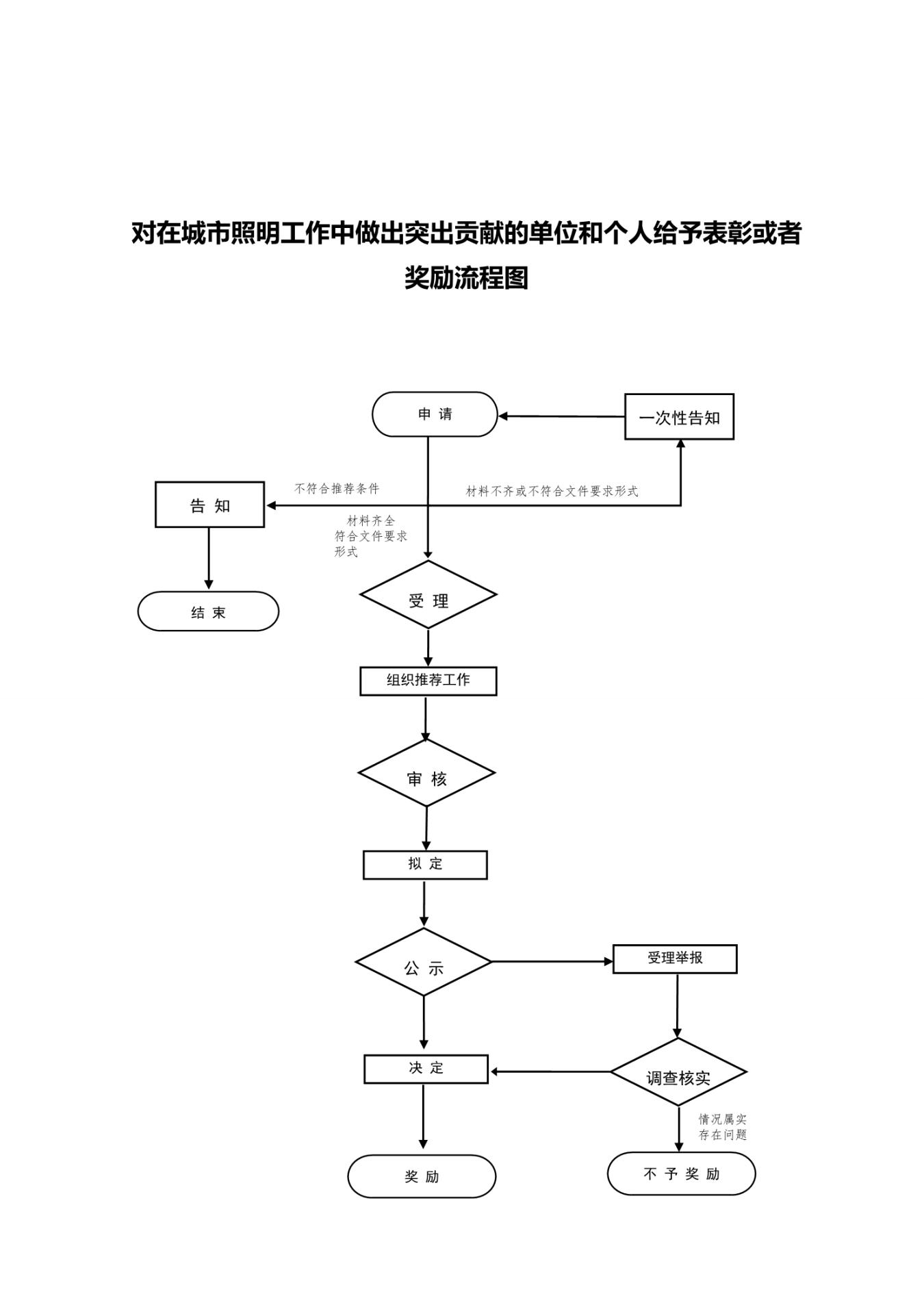 教体局沈丘县卫健委保留的权责清单    计划生育手术并发症鉴定县级运行流程图医疗机构执业登记（校验）运行流程图二级医疗机构医疗广告审查（不含中医）运行流程图放射源诊疗技术和医用辐射机构许可运行流程图麻醉药品和第一类精神药品购用许可运行流程图健康体检服务执业登记运行流程图市场监督管理局 行政职权运行流程图行政处罚类一般程序流程图行政处罚类简易程序流程图四、行政奖励类一般程序流程图行政裁决类一般程序流程图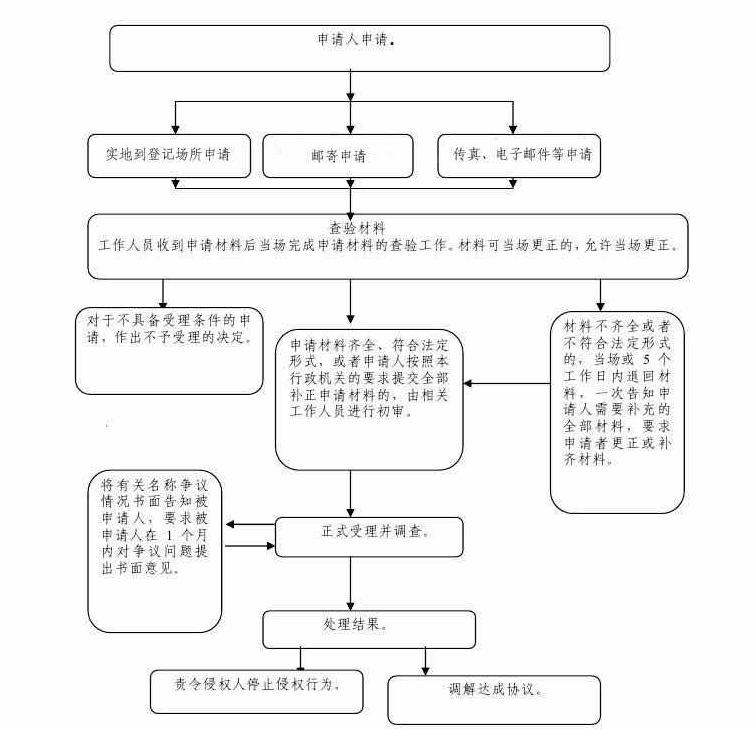 住建局建筑工程施工许可证核发审批流程图建筑业企业资质审批权限审批流程图房地产开发企业资质核定（二级以下）审批流程图工程监理企业资质审批审批流程图房地产估价机构备案初审审批流程图建设工程消防验收备案审批流程图建设工程招投标情况书面报告审批流程图建设工程招投标备案审批流程图公安局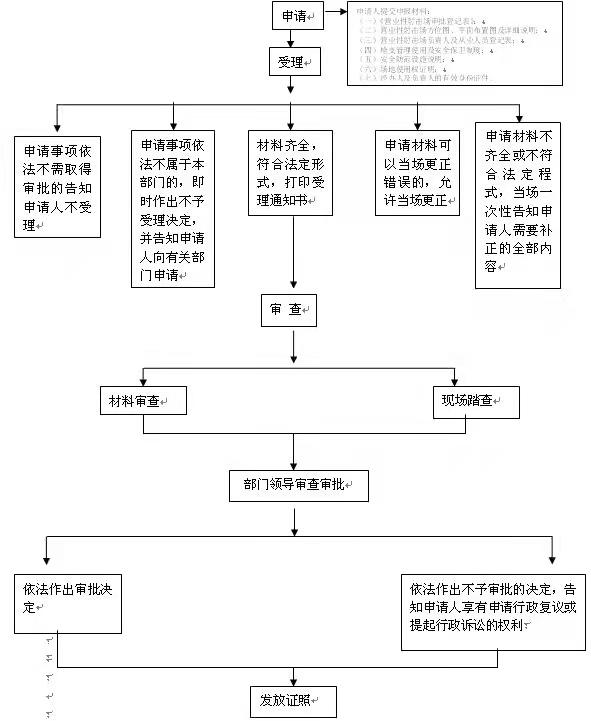 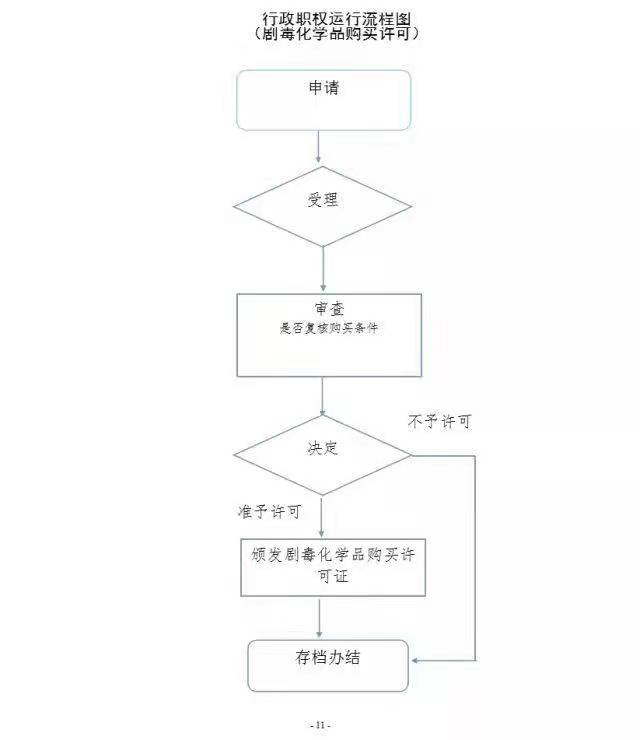 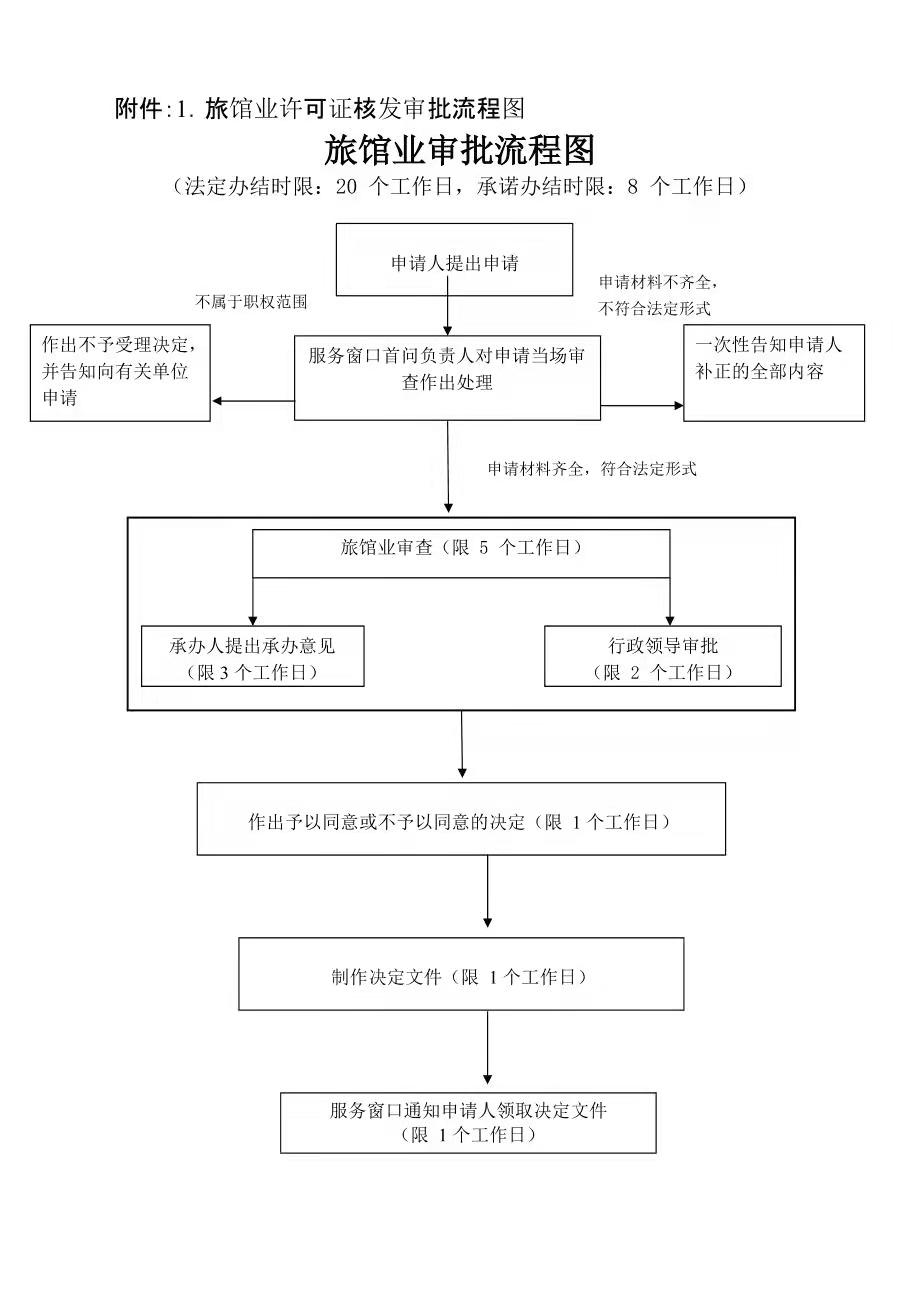 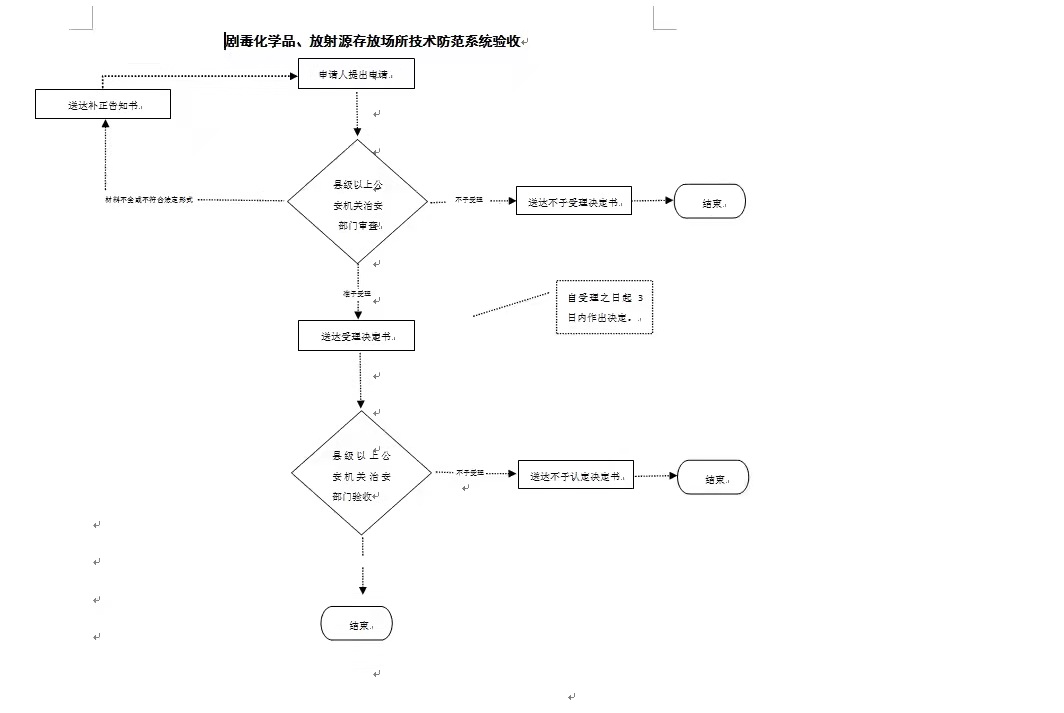 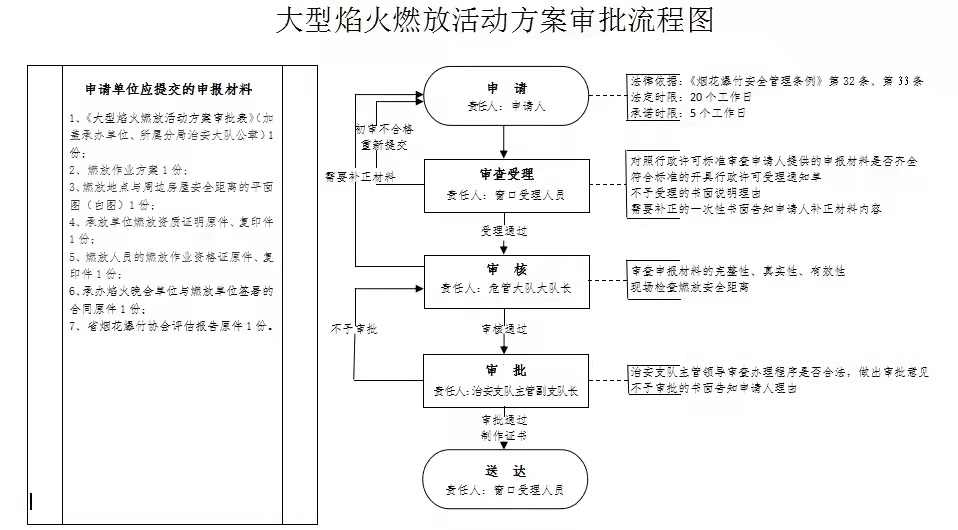 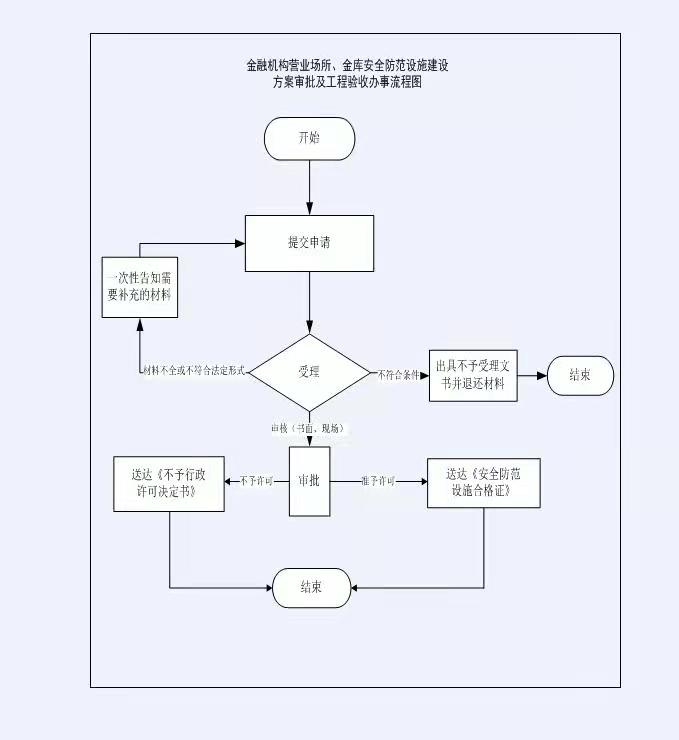 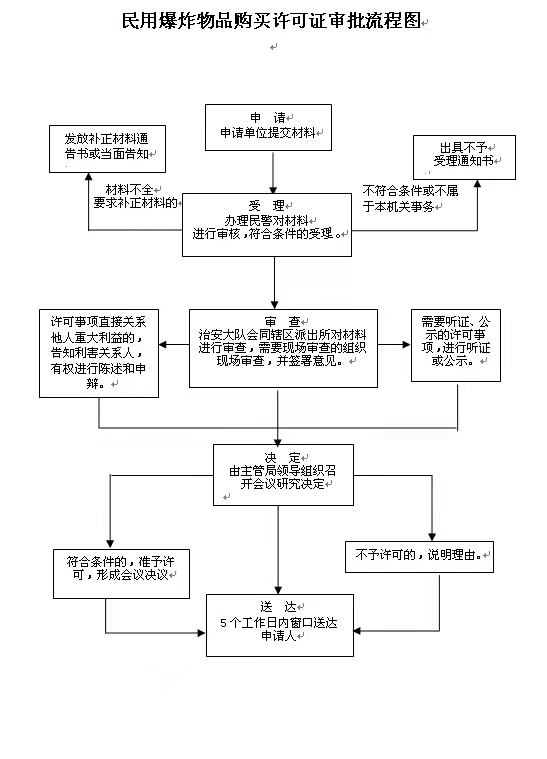 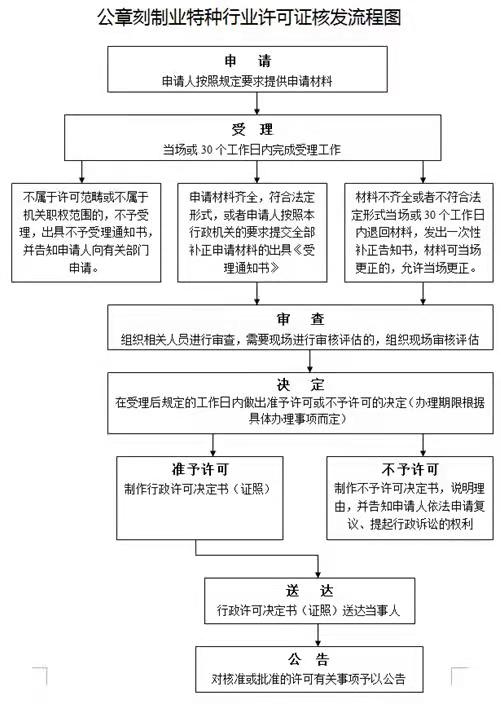 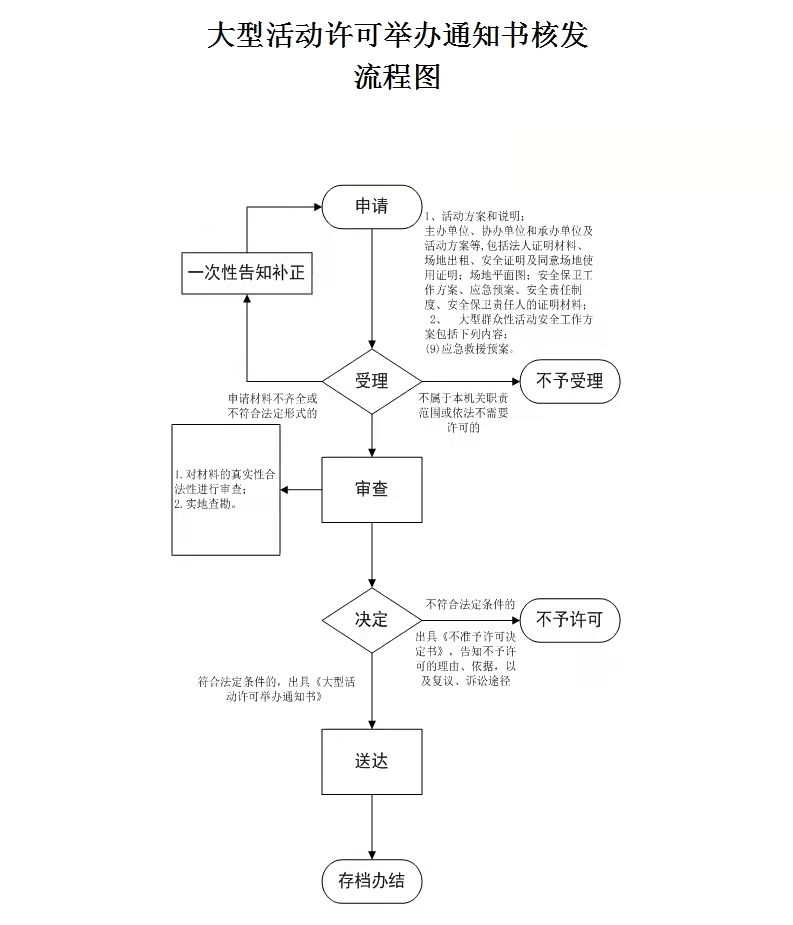 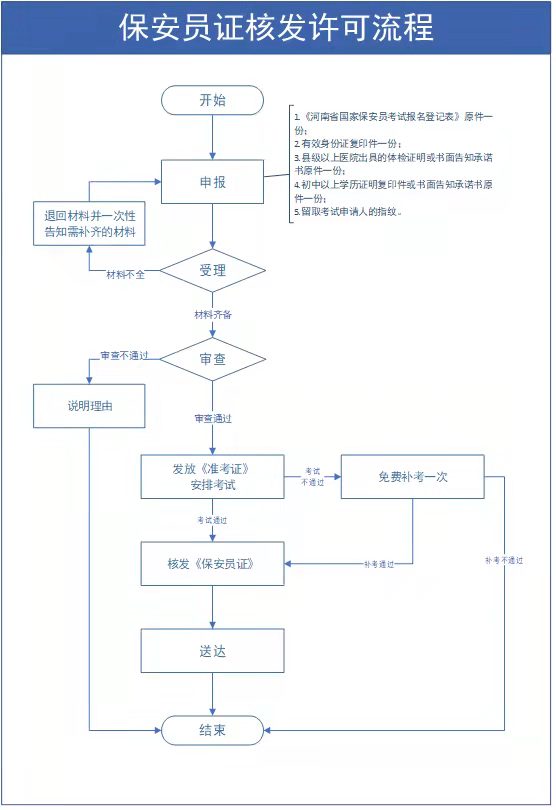 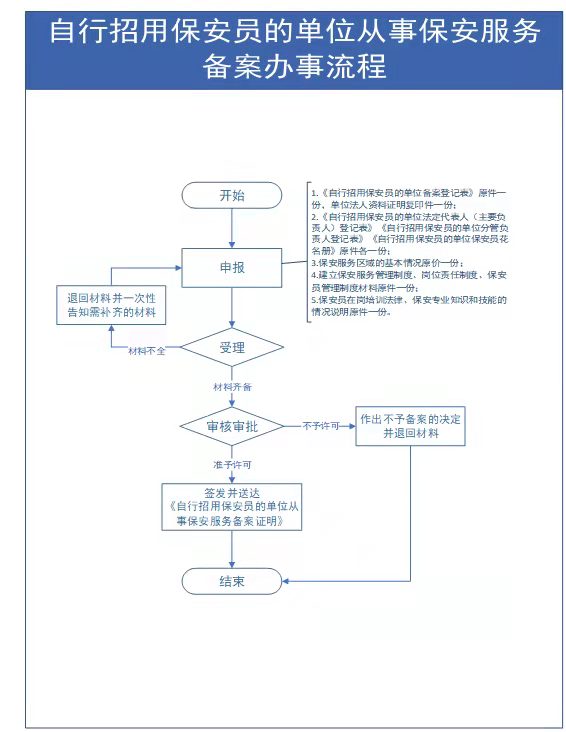 自然资源发展中心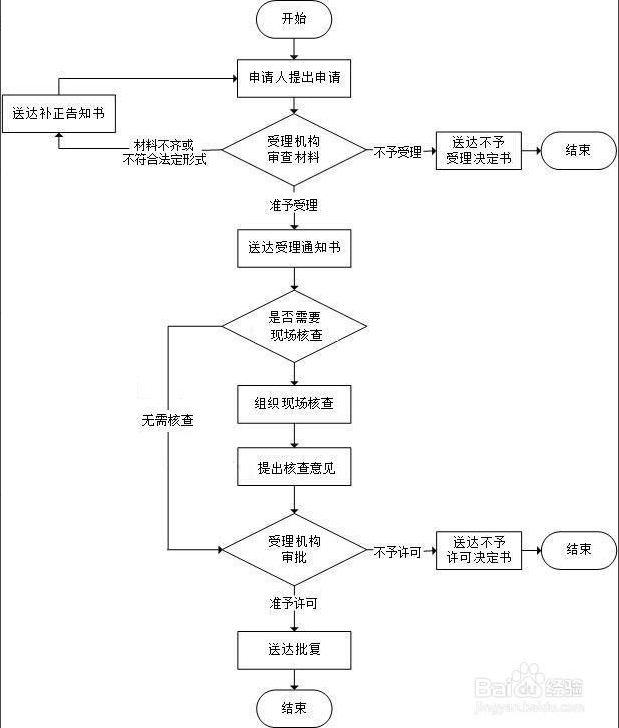 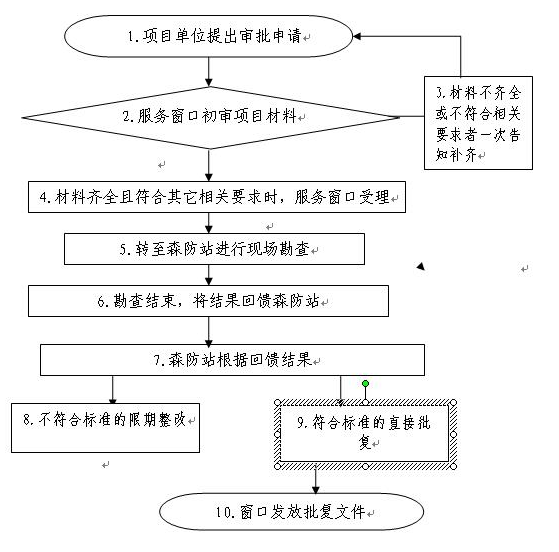 重大行政处罚情节复杂或重大违法行为重大行政处罚情节复杂或重大违法行为申请人提供申请材料行政服务大厅窗口受理、审查资料（1天）合格材料不合格退回材料业务股室组织医疗机构评审委员会专家现场勘验医疗机构整改（特别程序1-30天）核批窗口发放证书重大行政处罚情节复杂或重大违法行为